佳之易OA管理系统登录1-1．登录1-2.	扫二维码登录主页2-1. 快捷键2-2. 日历（日程）2-3. 工作提醒2-4. 公司新闻2-5. 通知公告2-6. 日程提醒用户管理3-1．组织机构3-2.	角色设置3-3.	岗位设置3-4.	系统设置用户管理4-1．用户管理4-2.	用户设置4-3.	用户角色设置4-4.	我的资料4-5.	资料管理4-6.	员工资料协同办公5-1.	合同管理5-2.	我的合同5-3.	我的申请5-4.	工作审批5-5.	站内消息5-6.	新闻公告绩效管理6-1.	假日设置6-2.	考勤管理6-3.	我的考勤6-4.	考勤查询工作管理7-1.	工作进度7-2.	项目管理7-3.	发布需求7-4.	发布任务7-5.	我的任务7-6.	任务分值7-7.	工作报表网站后台8-1.	佳之易官网登录扫二维码登录主页2-1. 快捷键页面头部快捷键：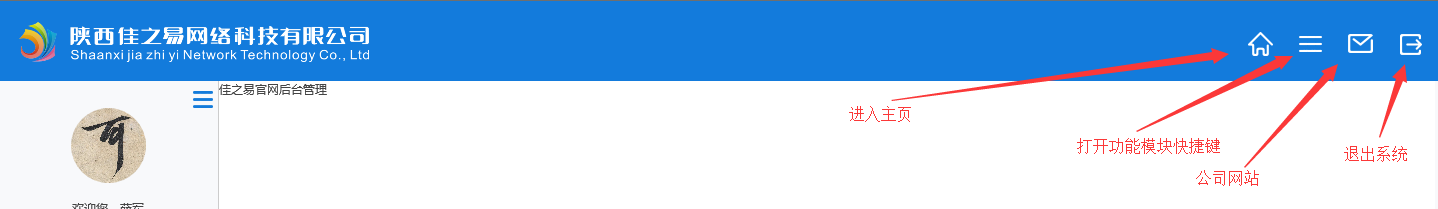 功能快捷键：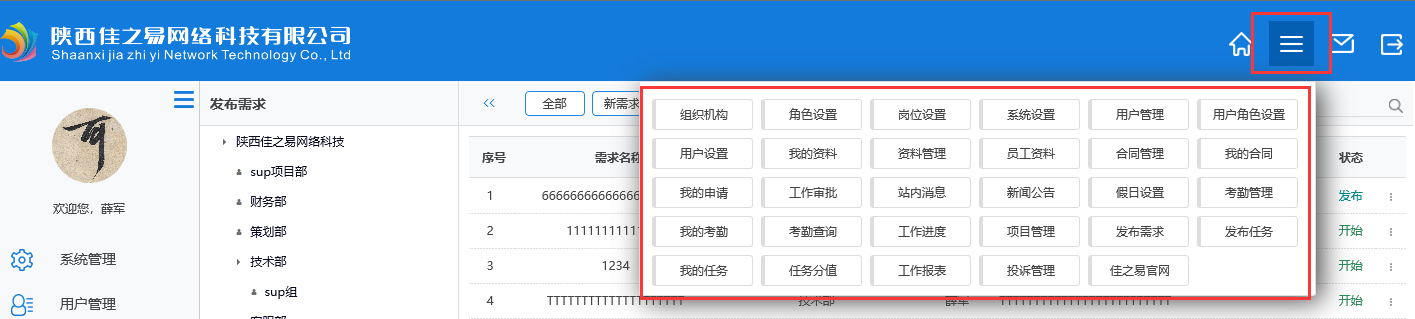 主页快捷图标：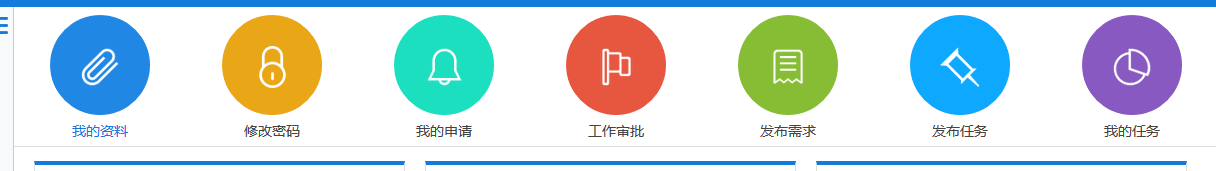 2-2．日历（日程）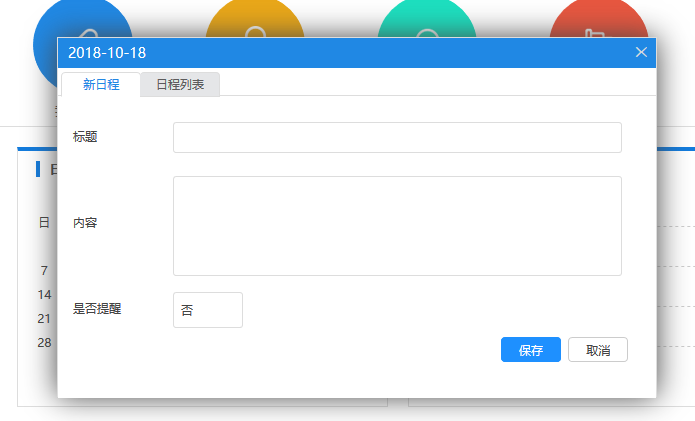 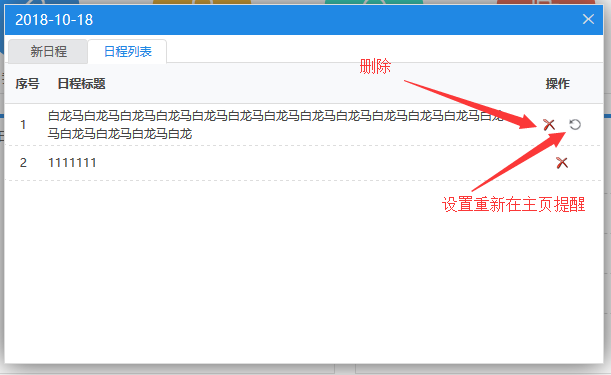 2-3．工作提醒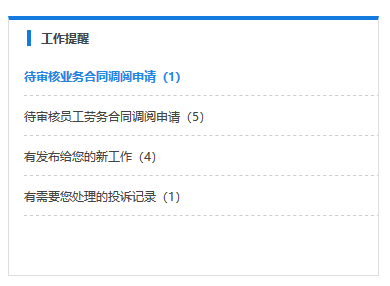 2-4. 公司新闻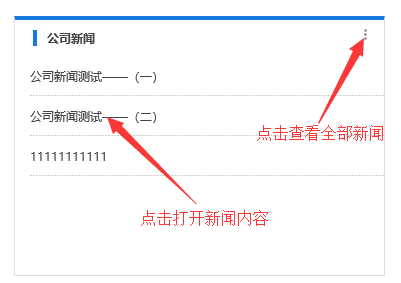 2-5. 通知公告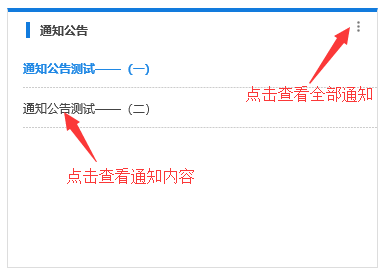 2-6. 日程提醒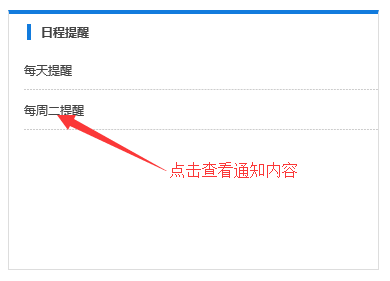 用户管理2-1．组织机构		公司组织机构设置。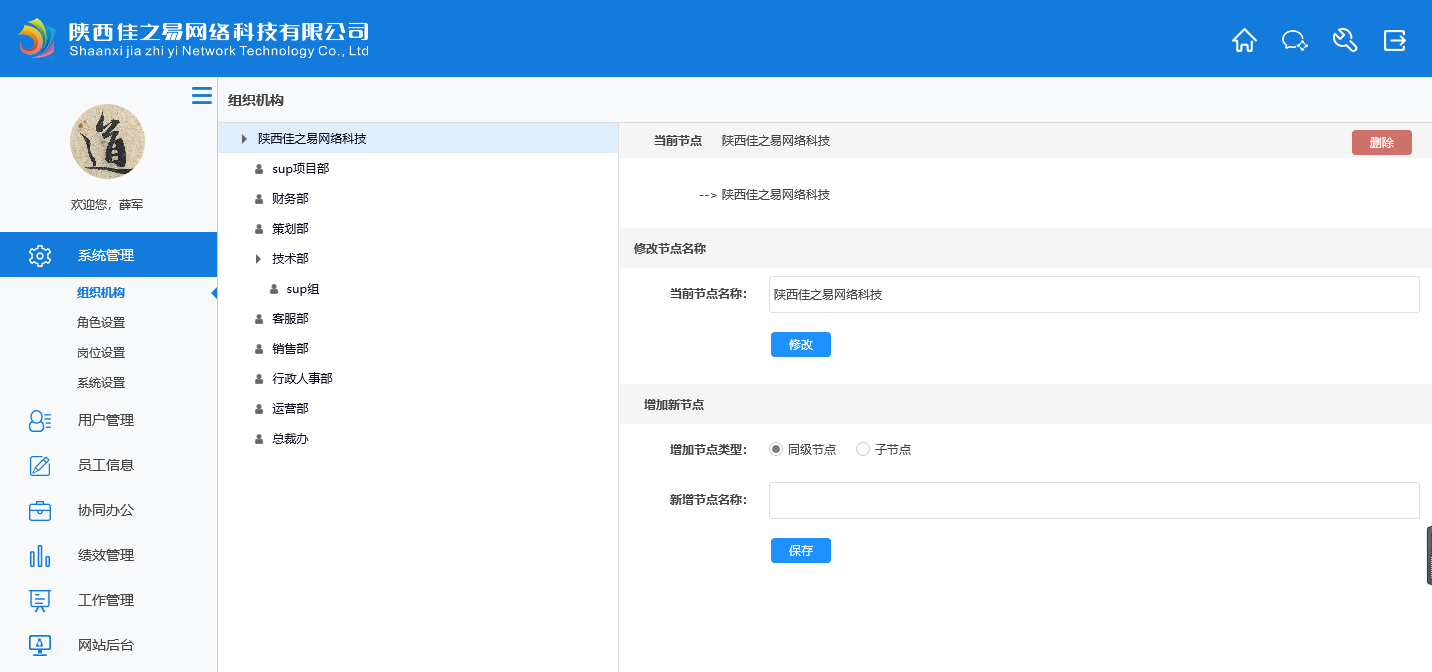 3-2.	角色设置系统角色及角色权限设置。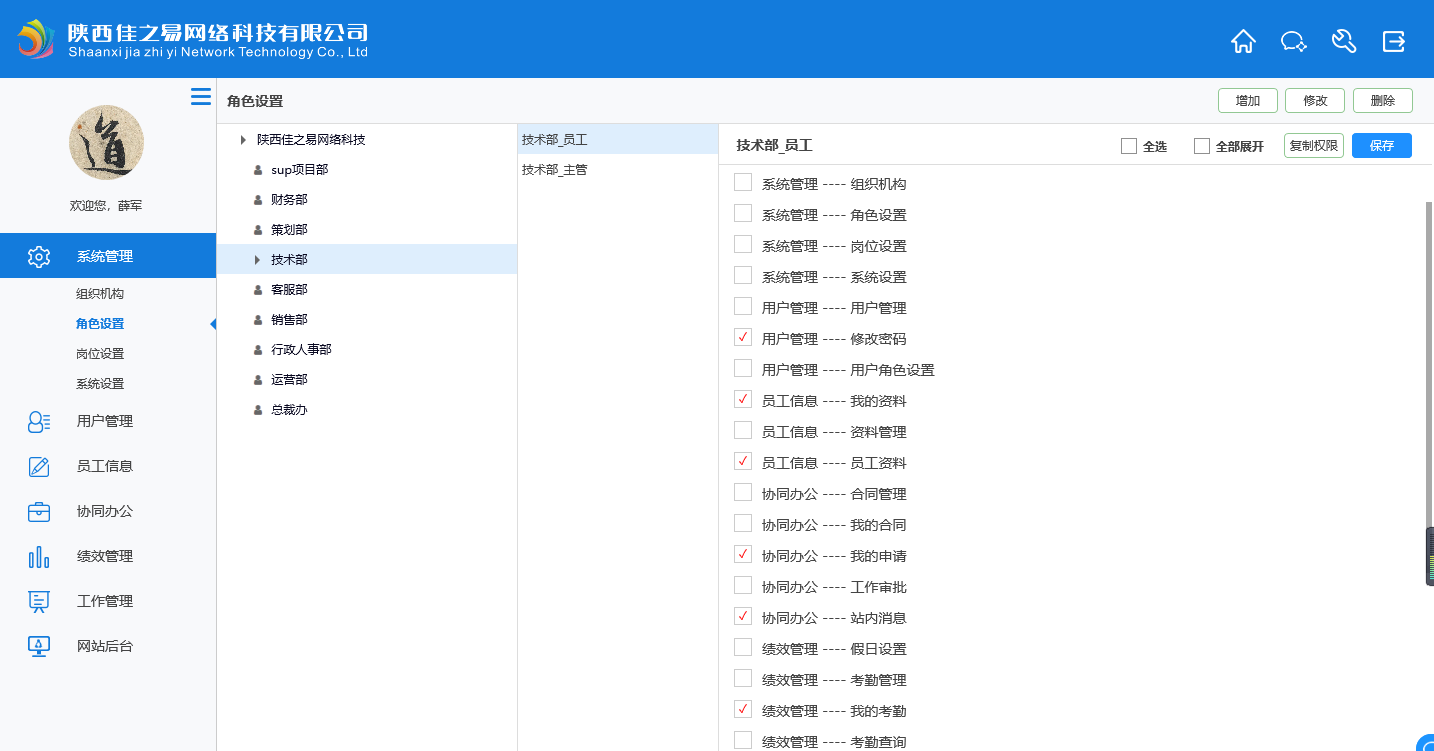 3-3.	岗位设置公司组织机构岗位设置岗位类型：（1）实际岗位：公司实际岗位。（2）功能岗位：系统管理用岗位。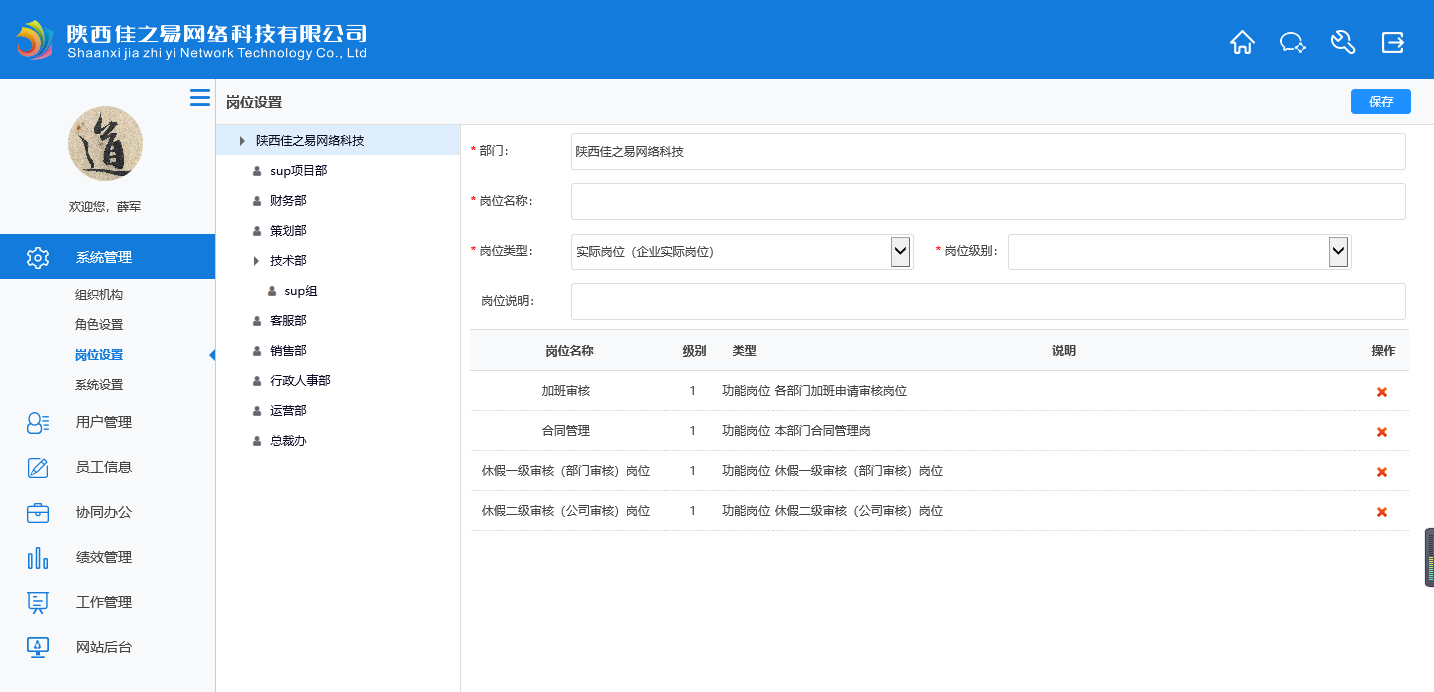 3-4.	系统设置系统配置参数设置。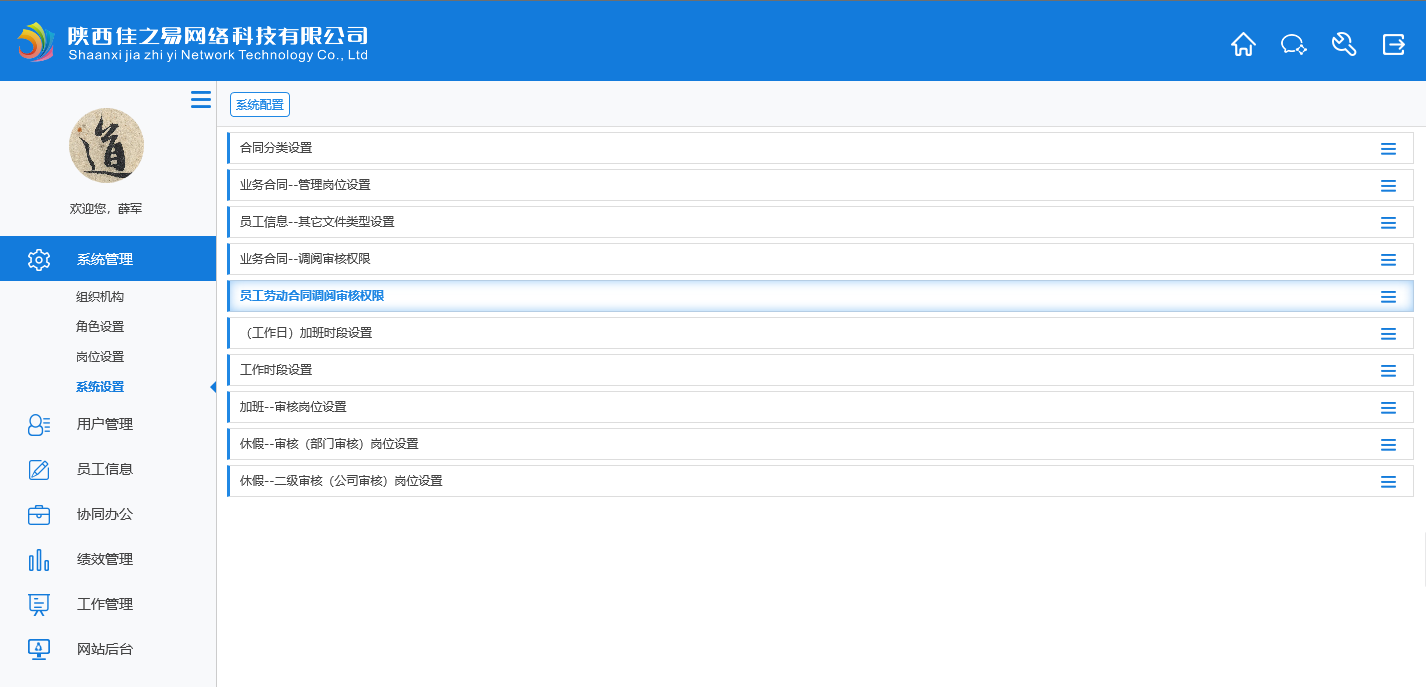 用户管理4-1．用户管理新用户：新增用户操作。保存：维护选定用户的用户名、姓名、密码、部门。 锁定：关闭用户登录系统权限。解锁：开启用户登录系统权限。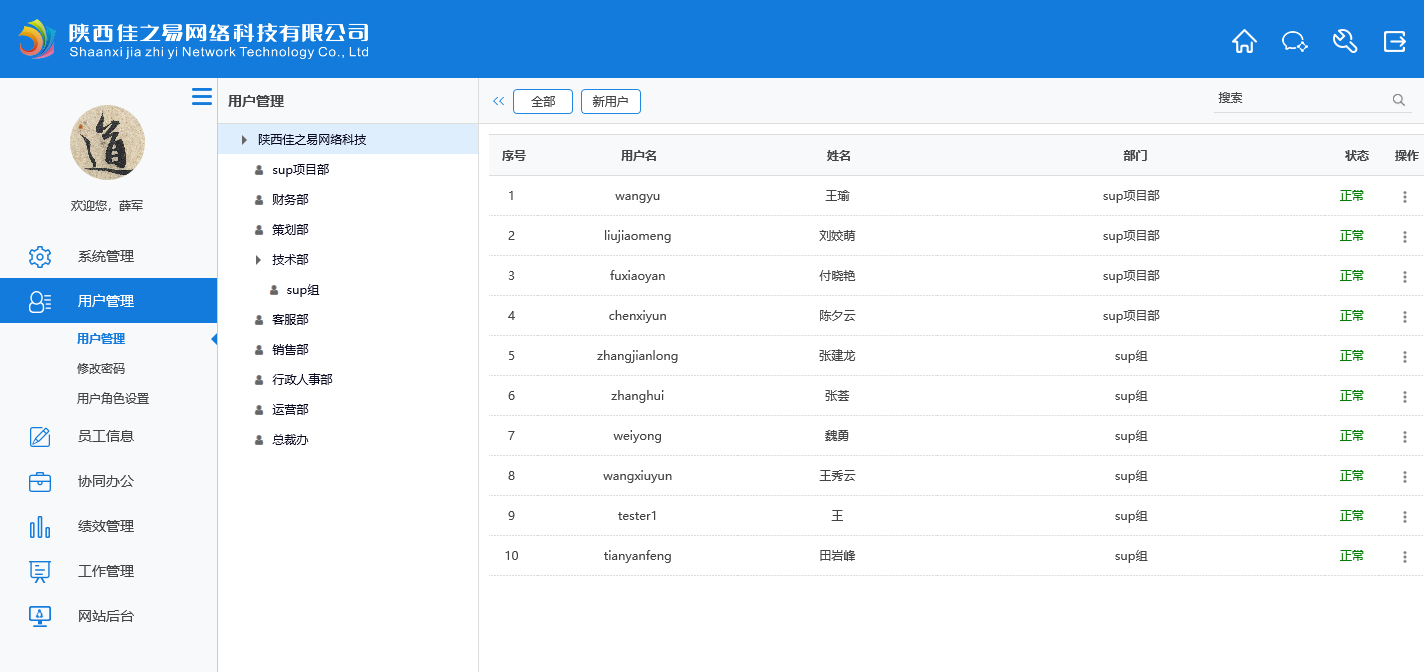 4-2.	用户设置		4-2-1．修改用户姓名、密码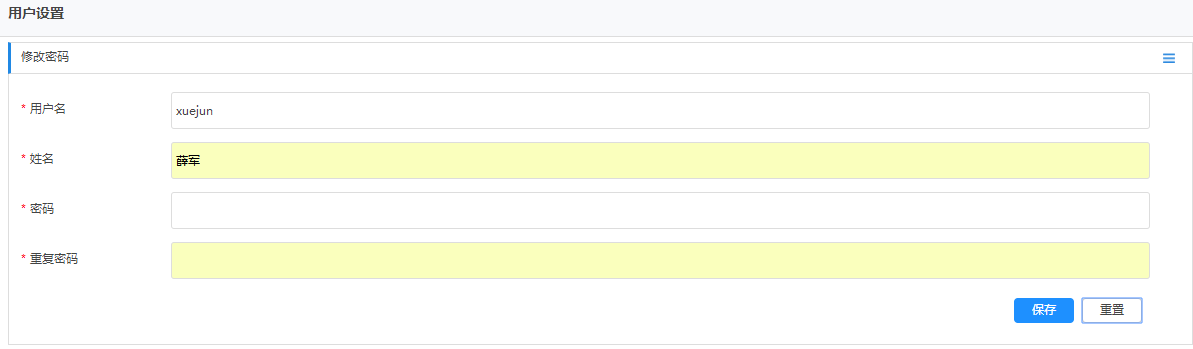 		4-2-2. OA通知——提醒设置设置绑定的电子邮箱接收通知的项目。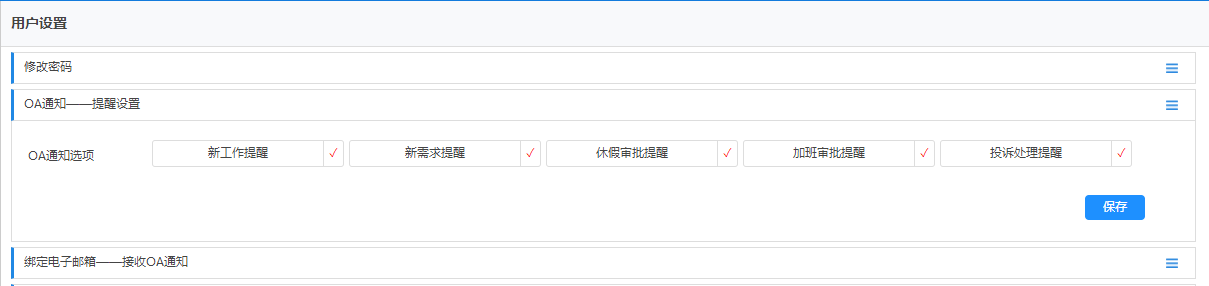 		4-2-3. 绑定电子邮箱——接收OA通知		绑定邮箱后，OA中的操作（加班申请、休假申请、合同调阅申请、发布需求、发布工作）将会通过绑定邮箱通知下一节点操作人。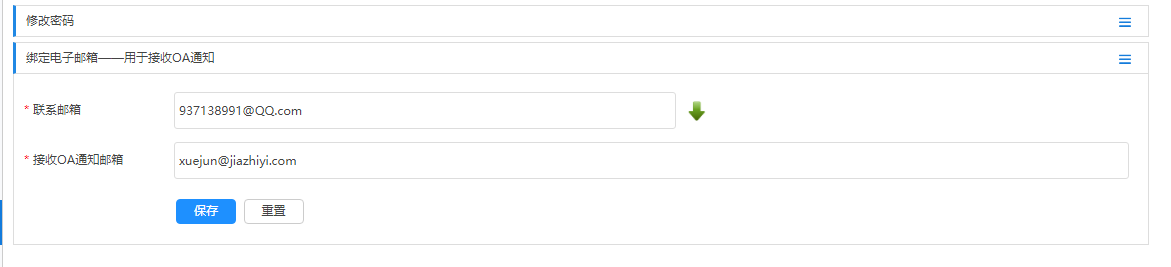 4-3.	用户角色设置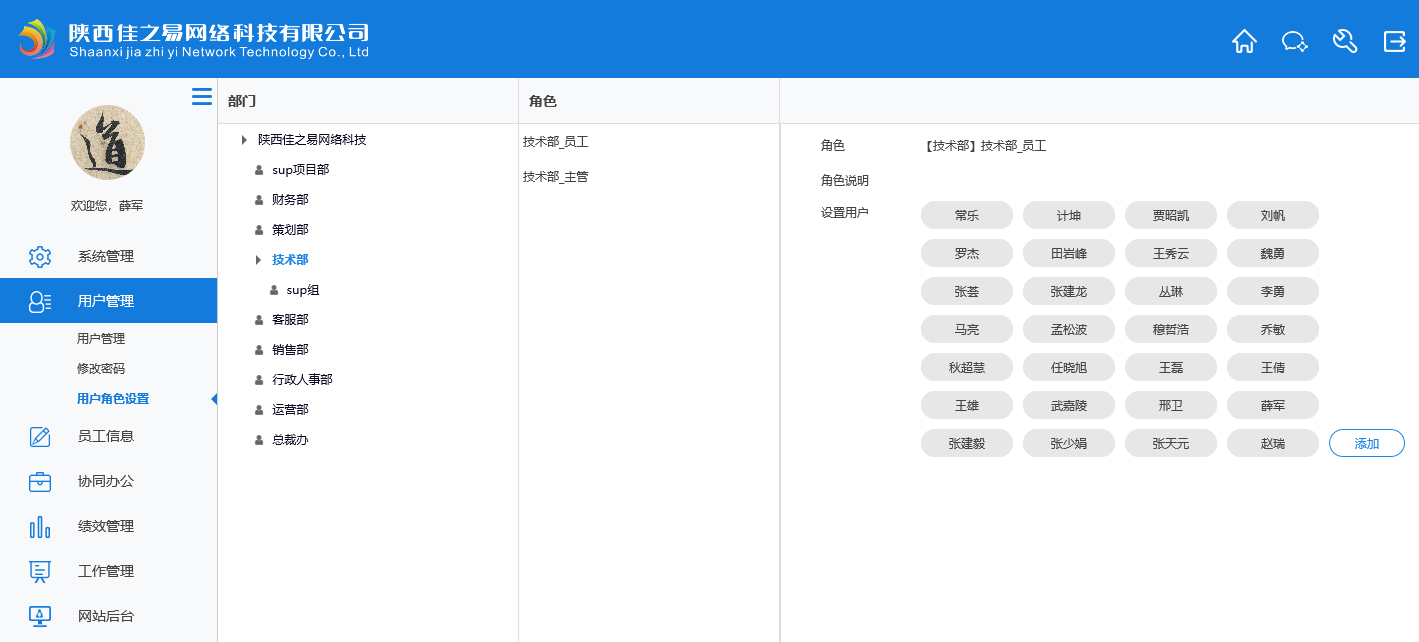 维护用户角色。3-4.	我的资料用户维护自已个人信息：基本信息、入职信息、岗位信息、教育信息、合同信息、其它文件等。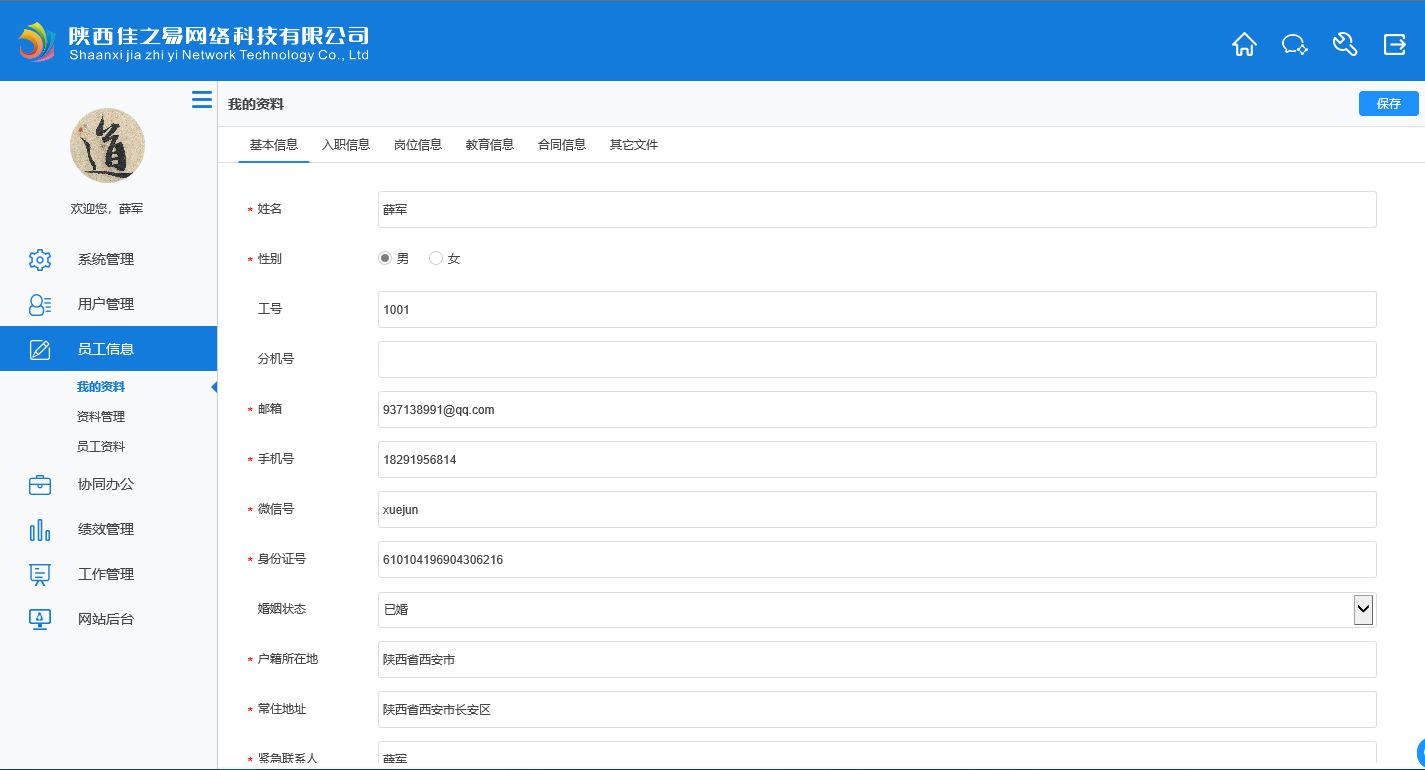 4-5.	资料管理查看：查看用户信息（基本信息、入职信息、岗位信息、教育信息、合同信息、其它文件）。审核：用户信息一经审核，则员工不能在“我的资料”中修改。编辑：编辑员工信息基本信息：用户基本信息（姓名、性别、工号、分机号、邮箱、手机号、微信号、身份证号、婚姻状态、户籍所在地）。入职信息：用户入职信息（入职时间、试用到期时间、转正时间、离职时间、工资卡开户银行、工资卡号、社保方式、备注）。岗位信息：用户工作岗位。教育信息：用户教育信息（学校、入学时间、毕业时间、专业、学历）。合同信息：用户劳务合同信息（合同编号、开始时间、终止时间）。其它文件：用户其它文件上传（身份证、学历证、毕业证、上岗证等……）。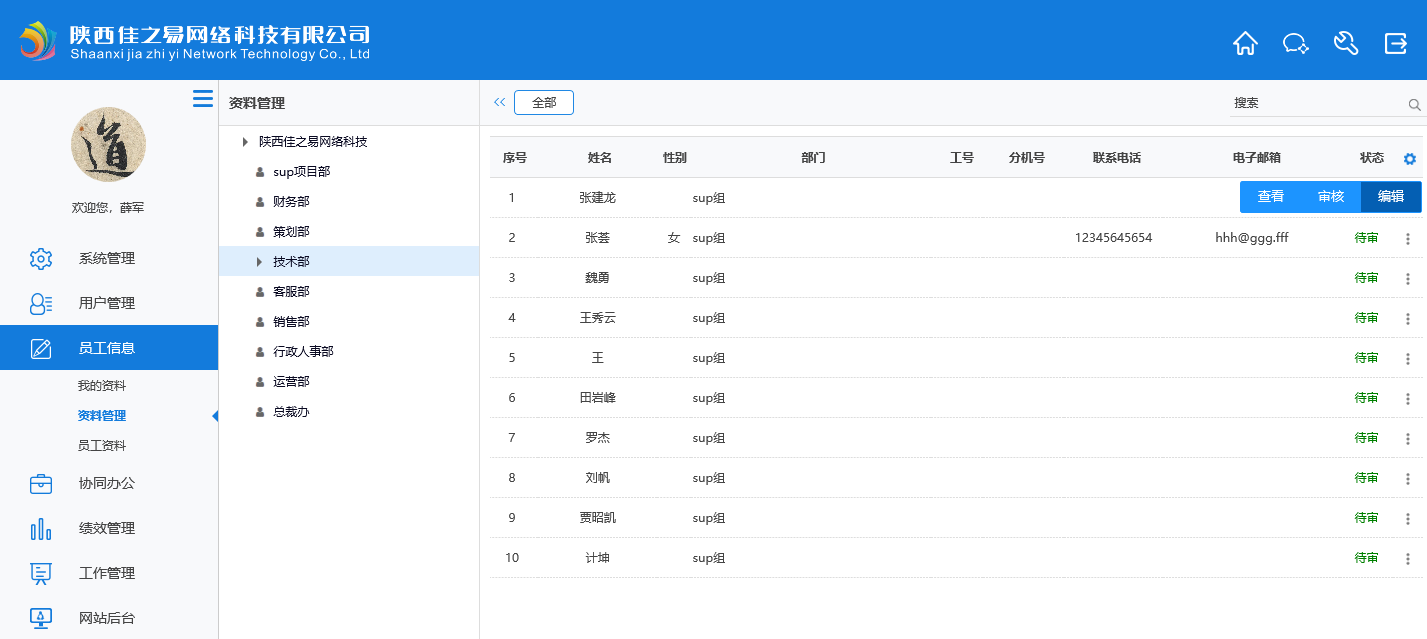 4-6.	员工资料查看员工的基本信息。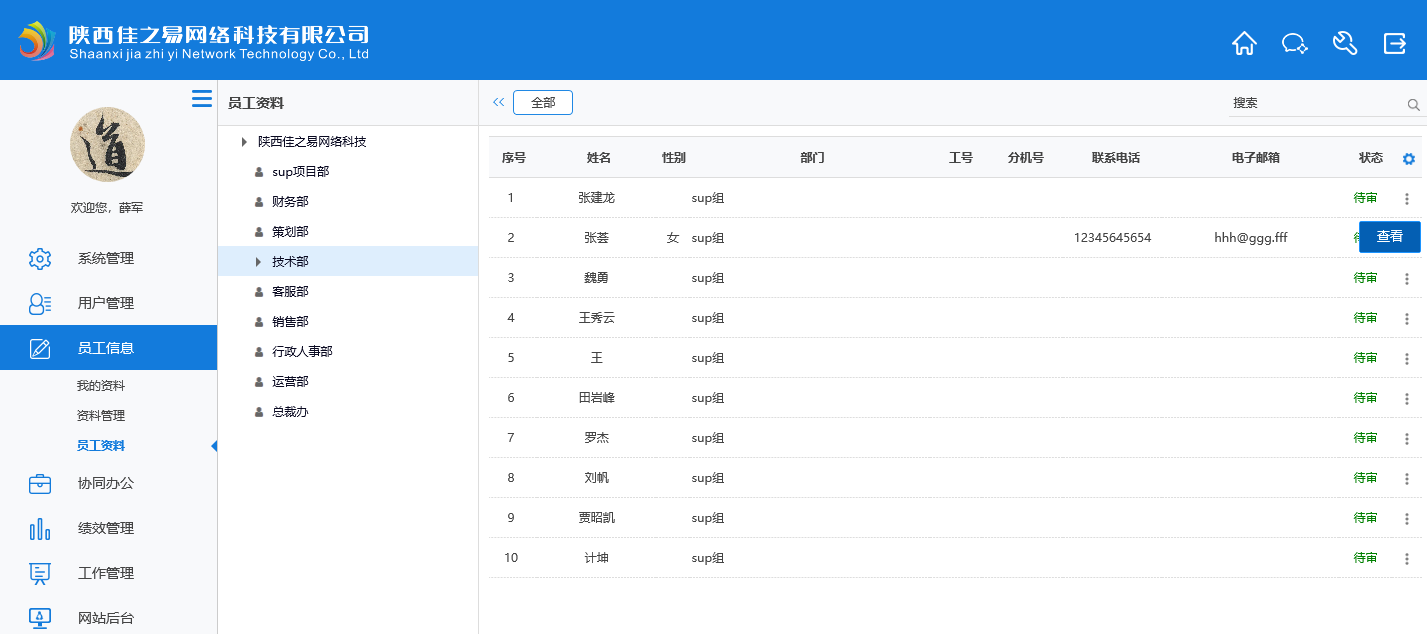 协同办公5-1.	合同管理维护公司业务合同。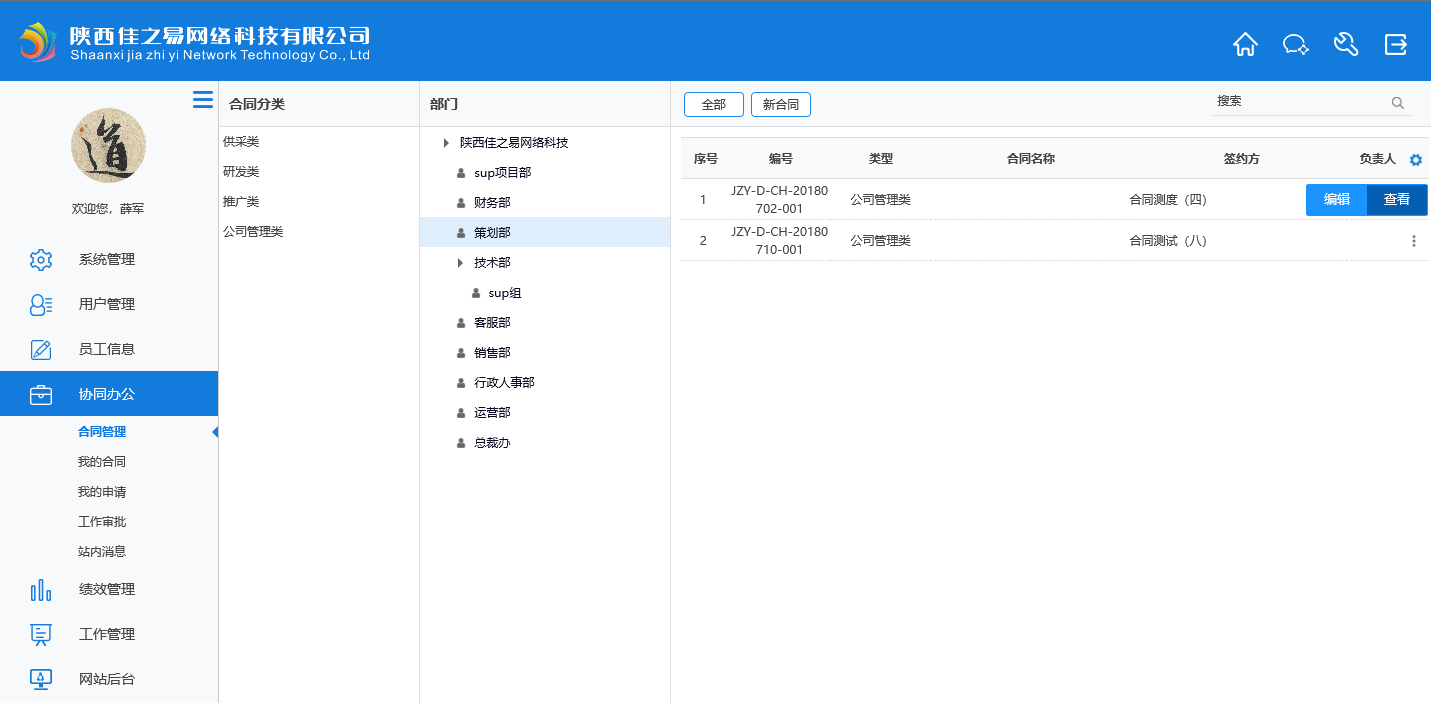 5-2.	我的合同【业务合同】权限一：查看当前用户为“负责人”的合同；权限二：当前用户具备“业务合同--管理岗位设置”岗位时，可查看、管理本部门员工为负责人的合同；权限三：修改合同“负责人”。【劳务合同】查看当前用户的劳务合同。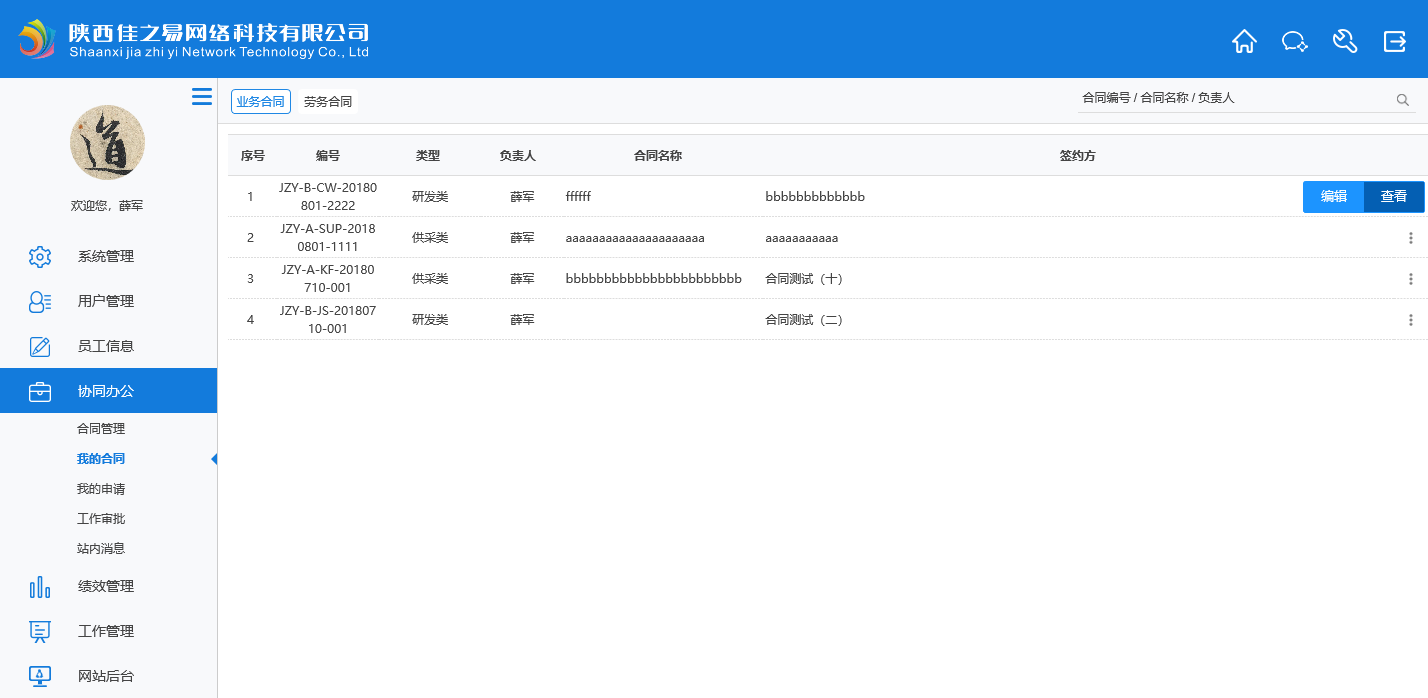 5-3.	我的申请工作申请：【加班申请】：加班时间、时长、内容申请。【休假申请】：事假、婚假、丧假、产假等……休假申请。【业务合同调阅申请】：查询业务合同申请。【员工劳务合同调阅申请】：查询员工劳务合同申请。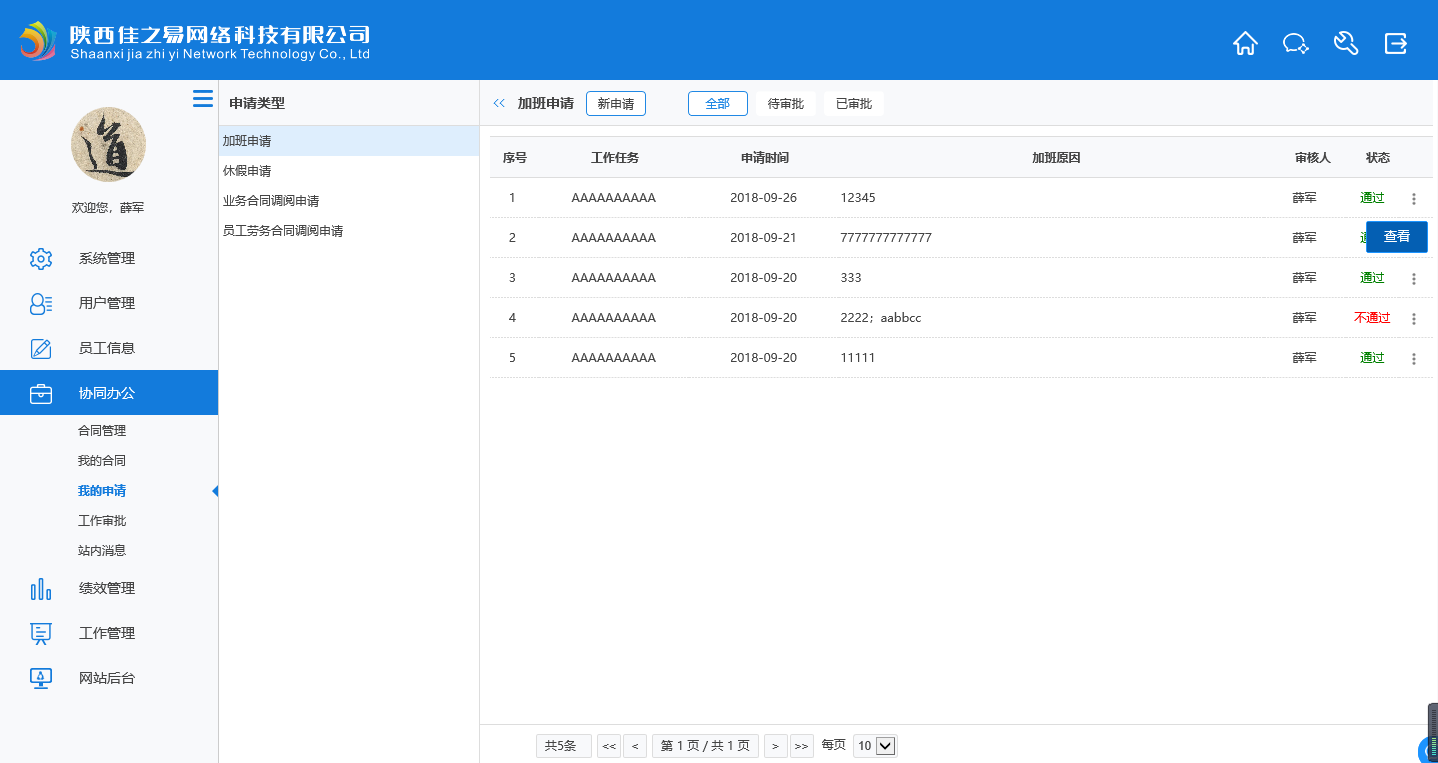 5-4.	工作审批工作申请审批：【加班申请】审批：【休假申请】审批：【业务合同调阅申请】审批：【员工劳务合同调阅申请】审批：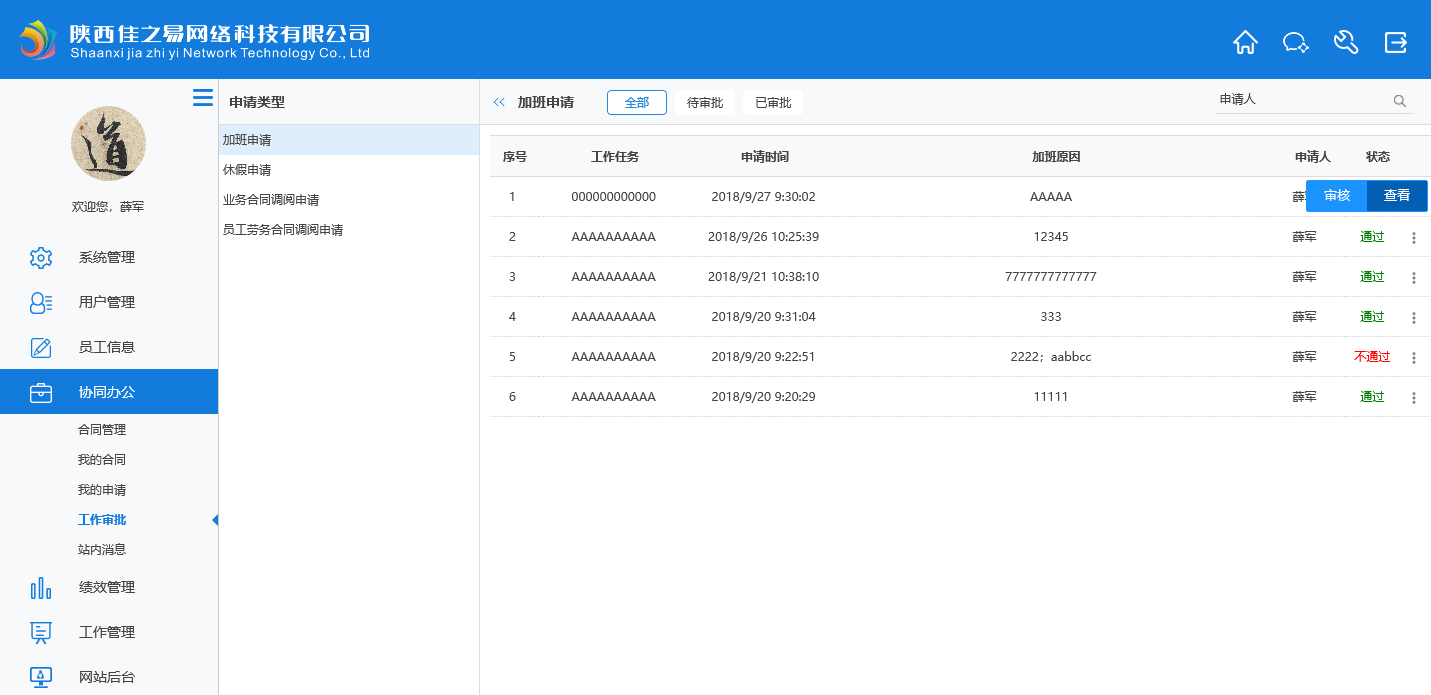 5-5.	站内消息建设中……5-6.	新闻公告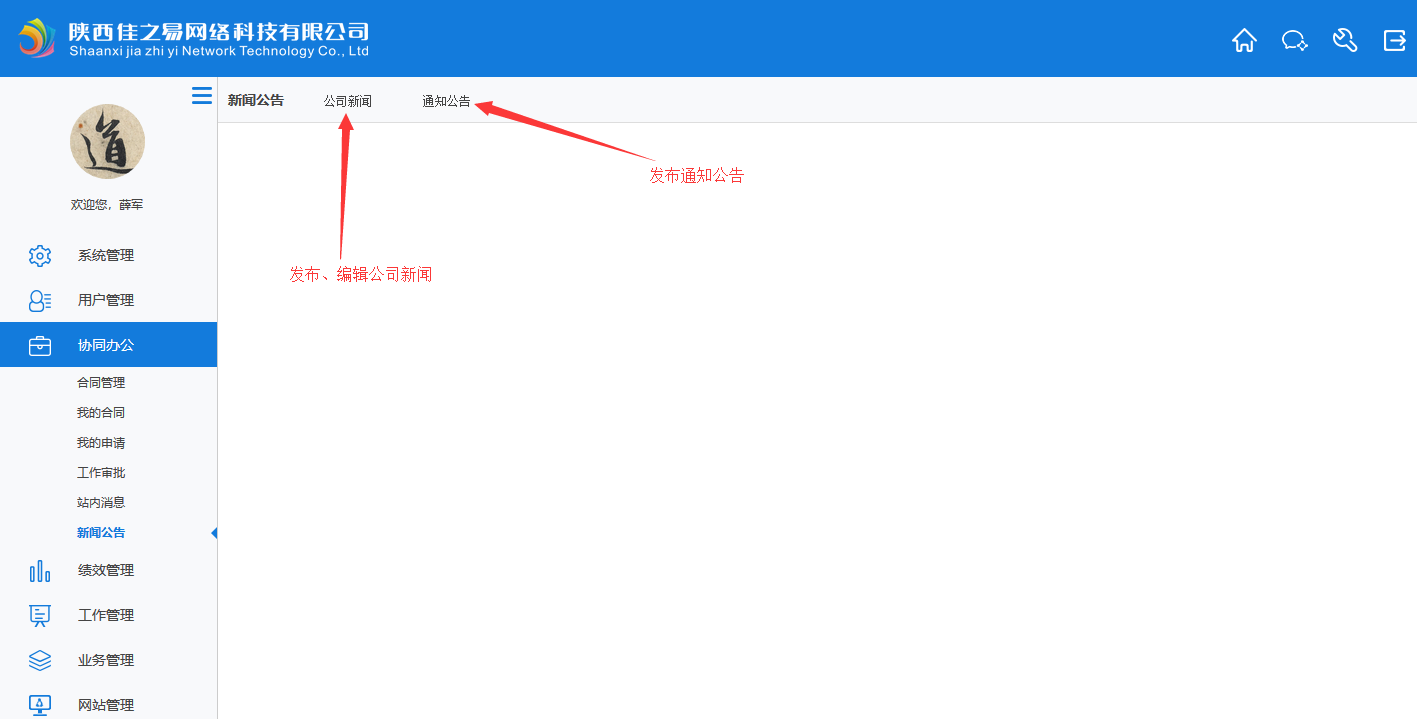 5-6-1.	发布新闻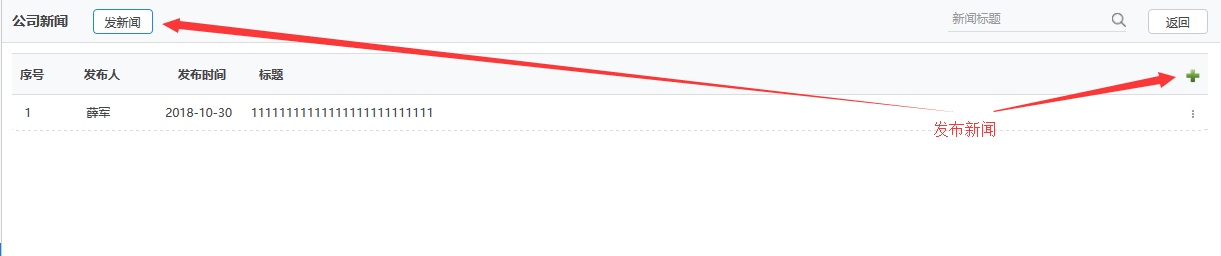 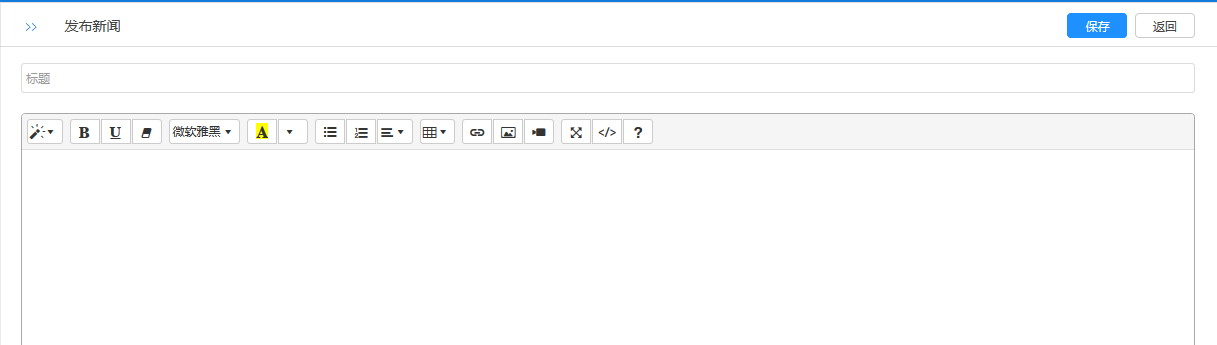 5-6-2.	发布通知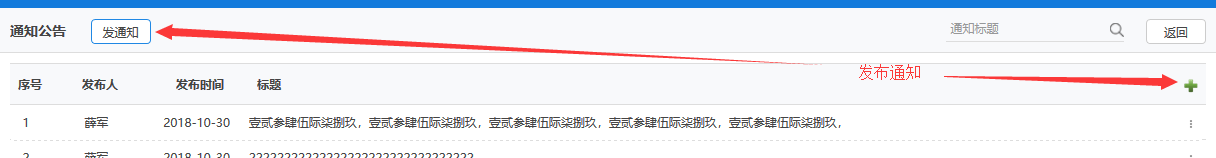 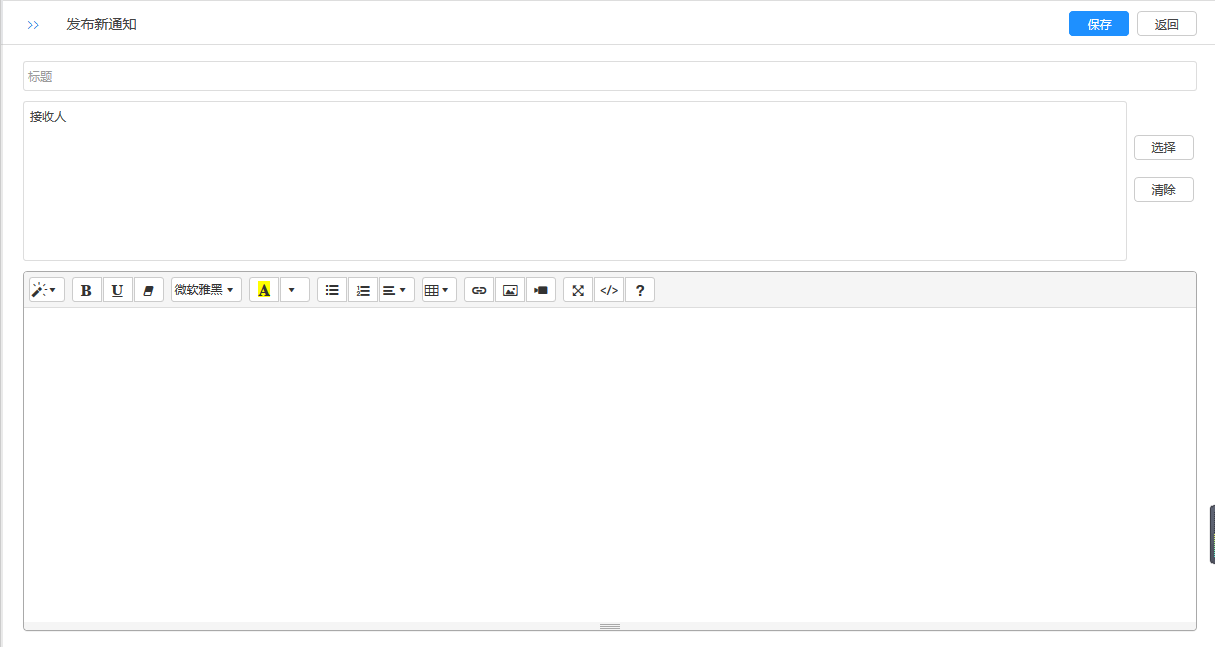 绩效管理6-1.	假日设置		设置法定假日、工作日。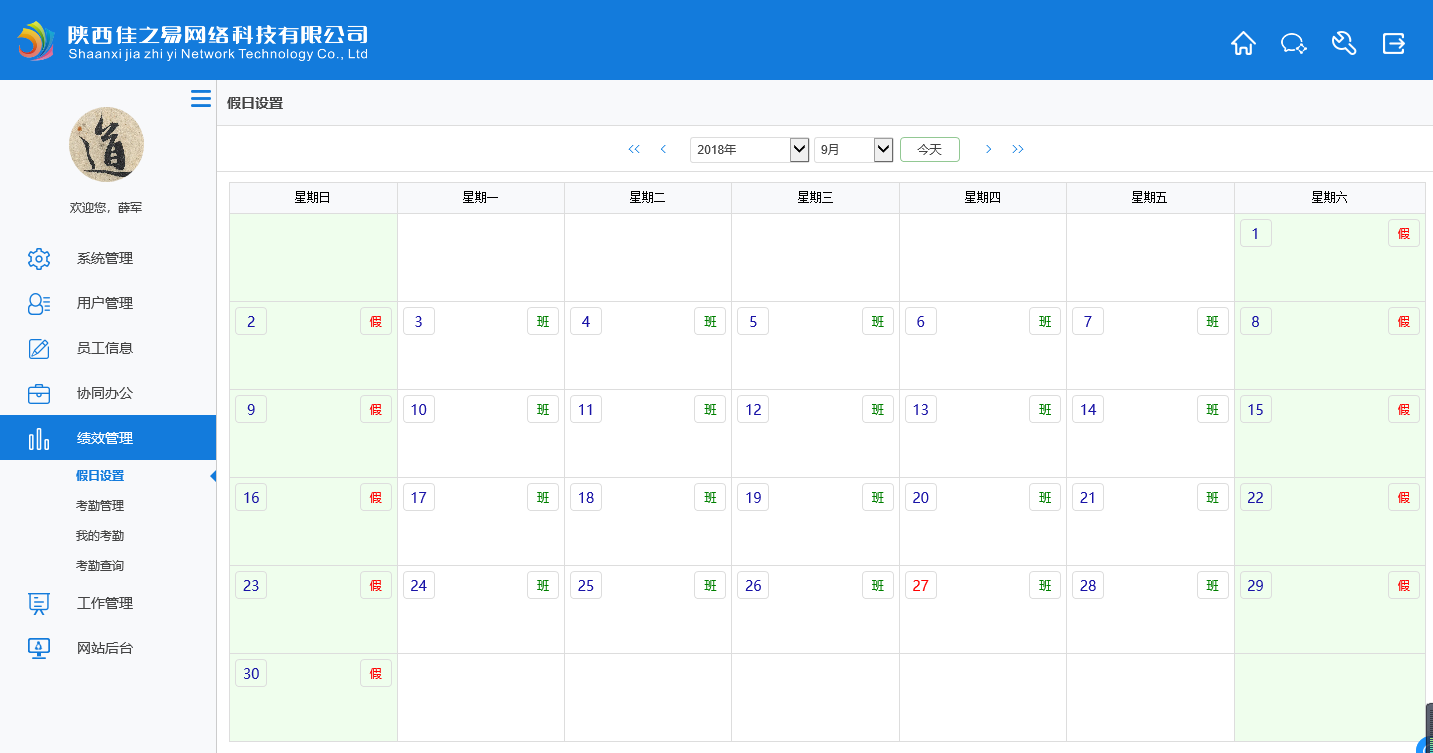 6-2.	考勤管理		手工设置员工考勤记录：加班、休假、调休等…..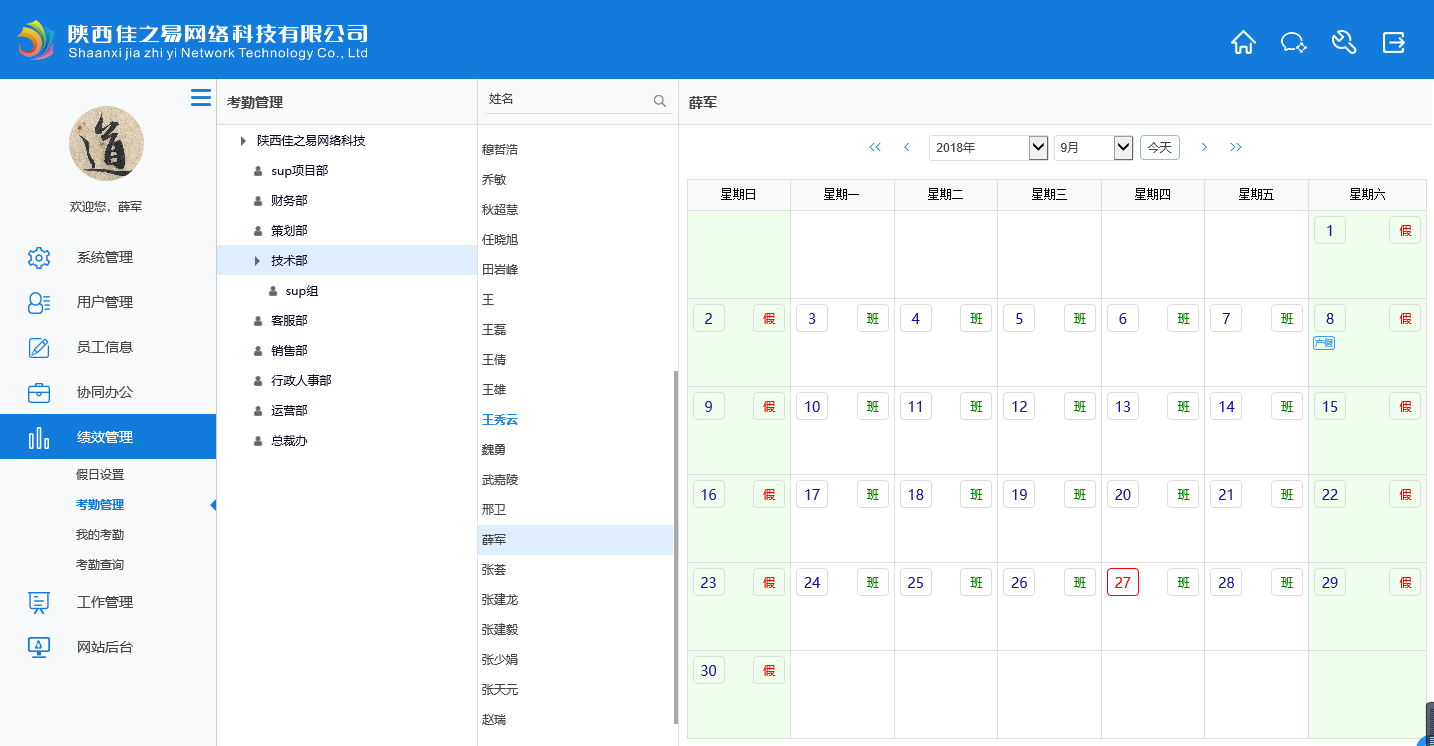 6-3.	我的考勤		用户查询自已考勤状态（加班记录、调休记录、休假记录、迟到/早退/旷工）。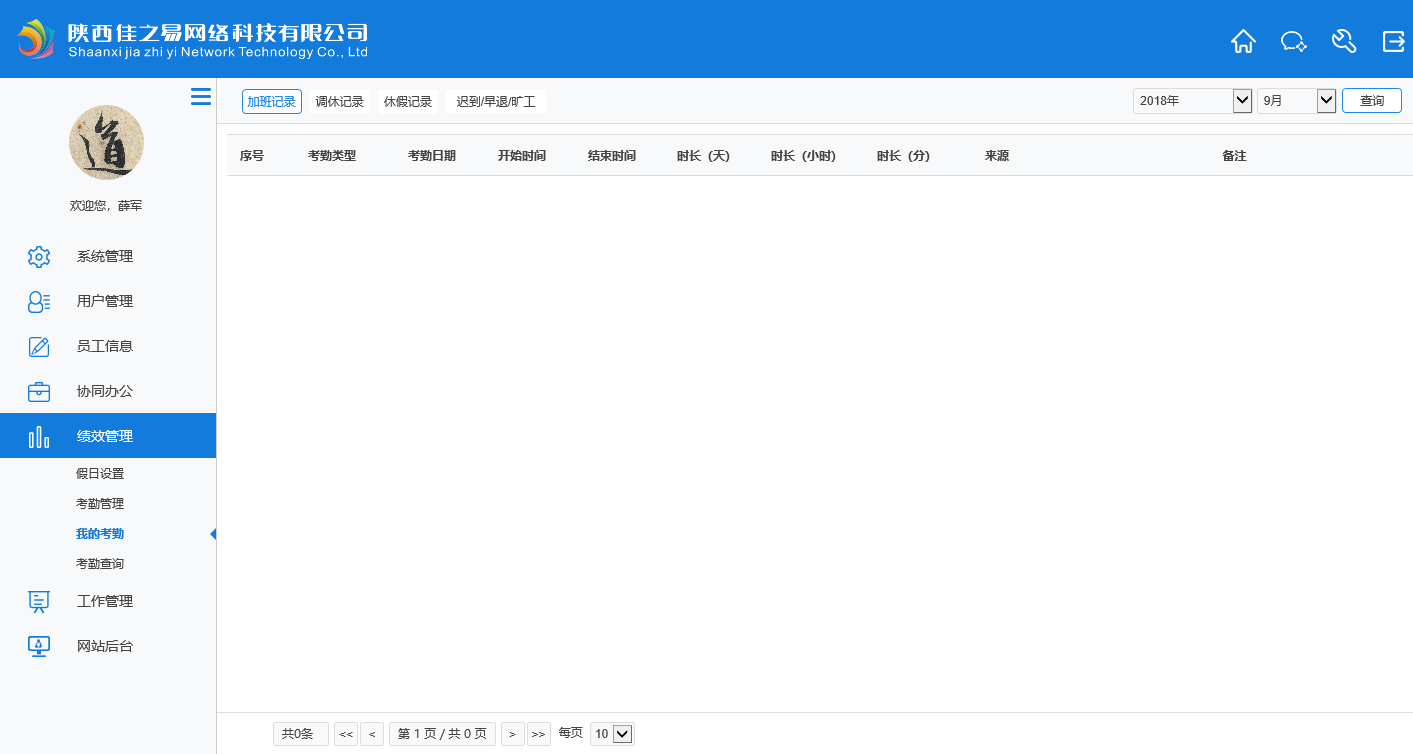 6-4.	考勤查询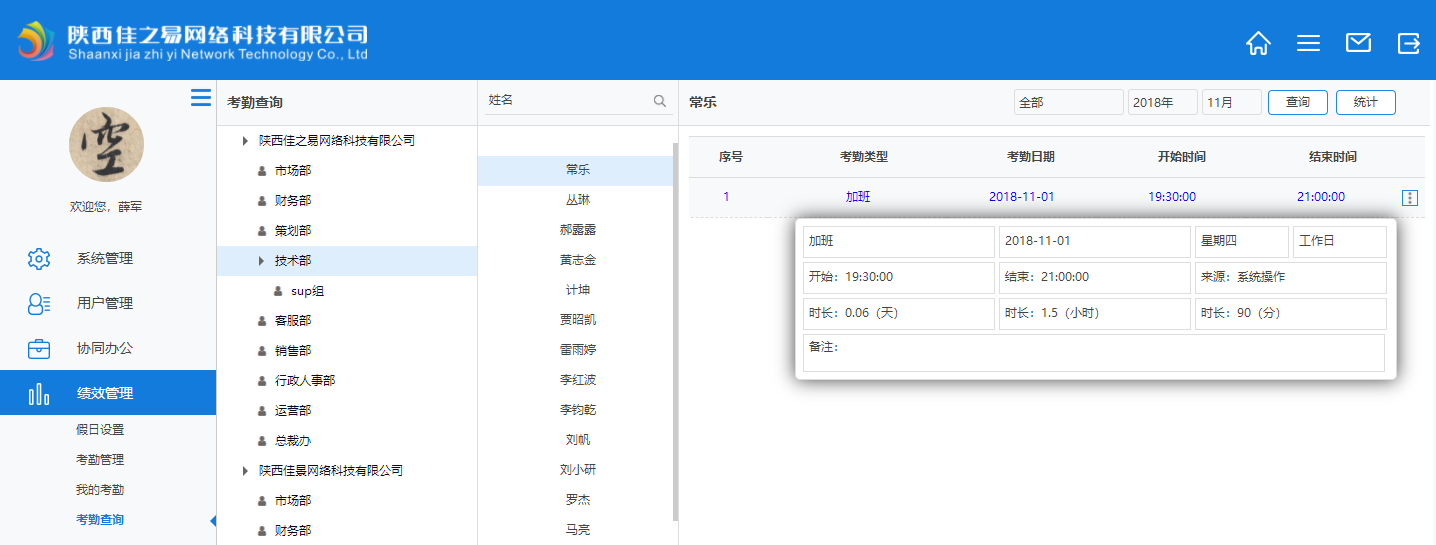 工作管理7-1.	工作进度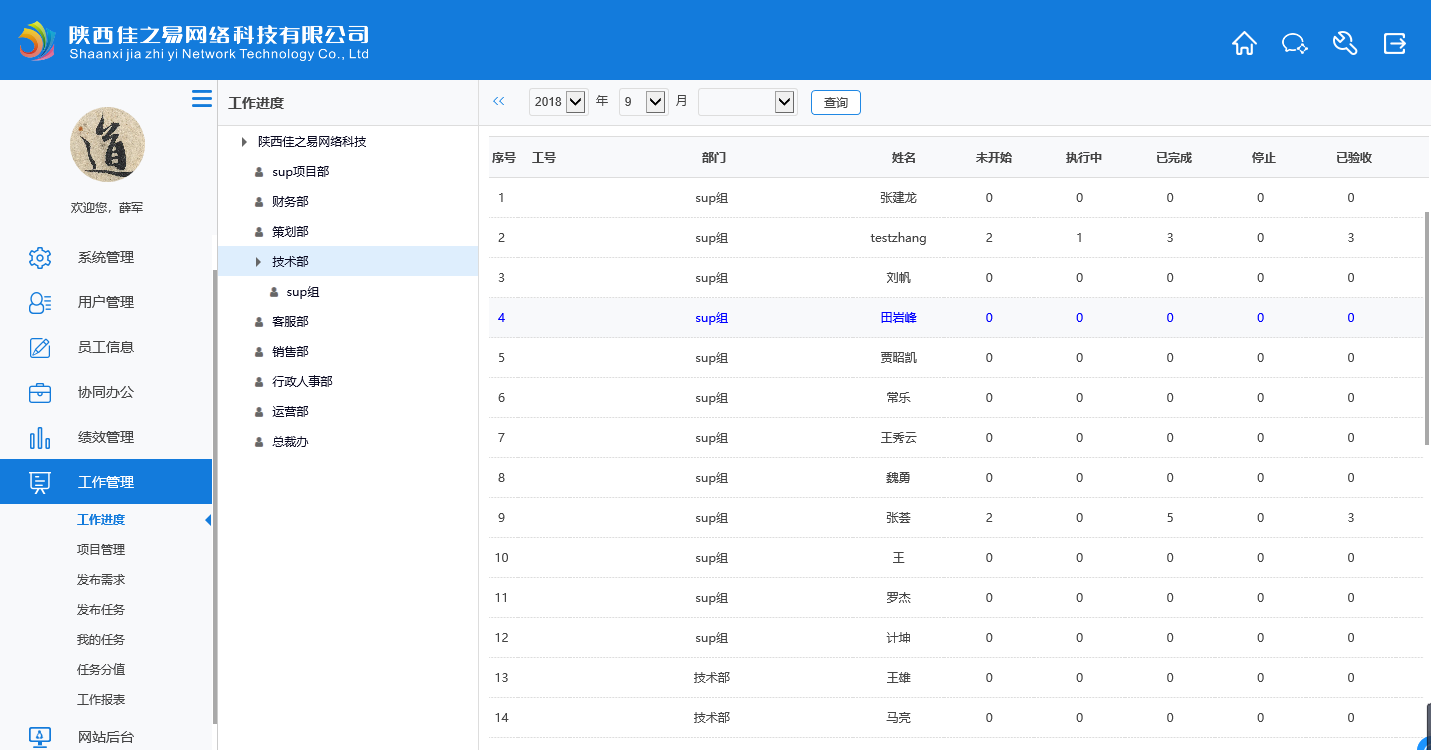 7-1-1.	工作进度明细查询： 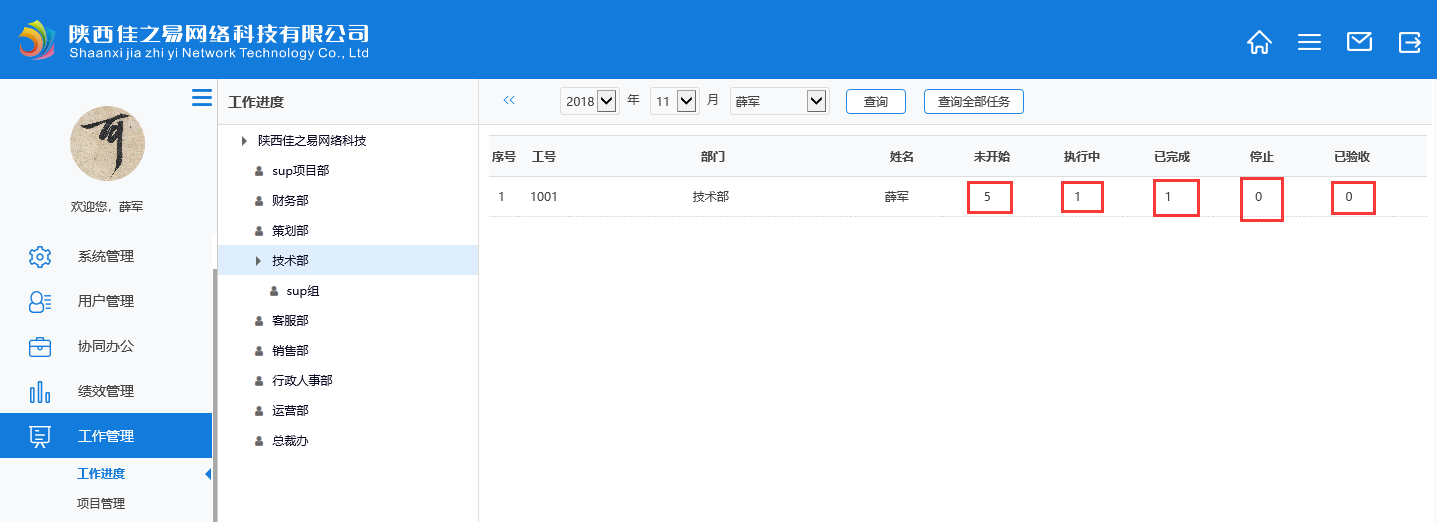 点击相应数字，弹出工作明细。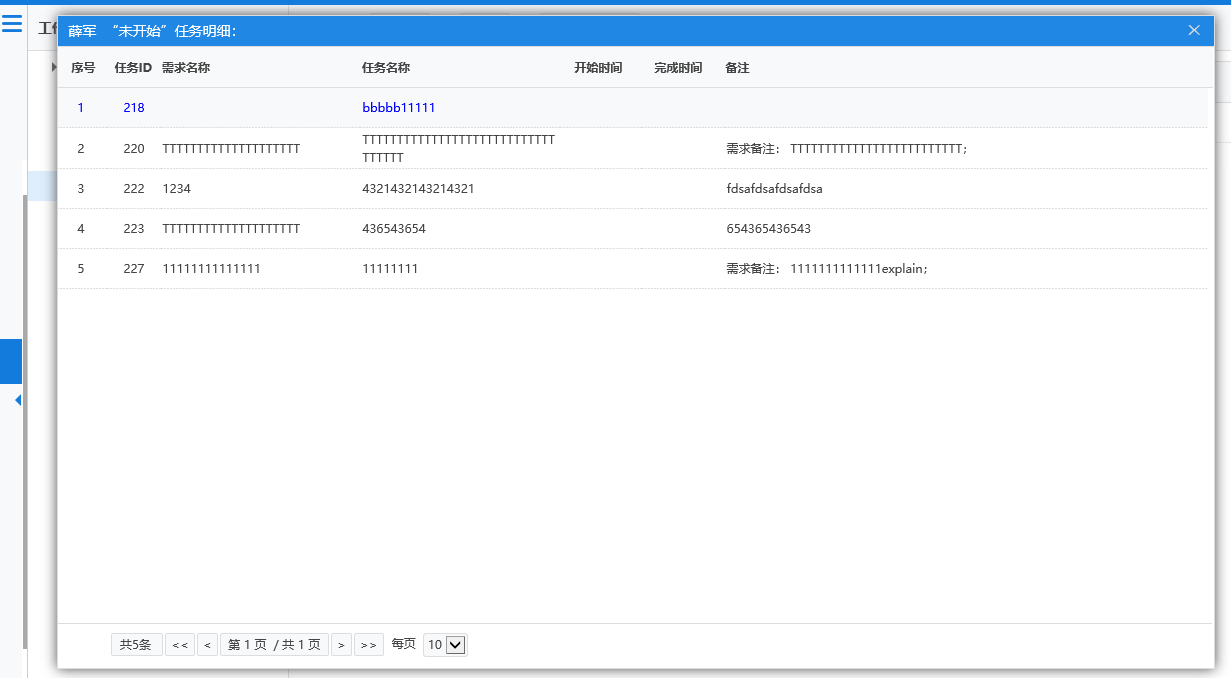 7-2.	项目管理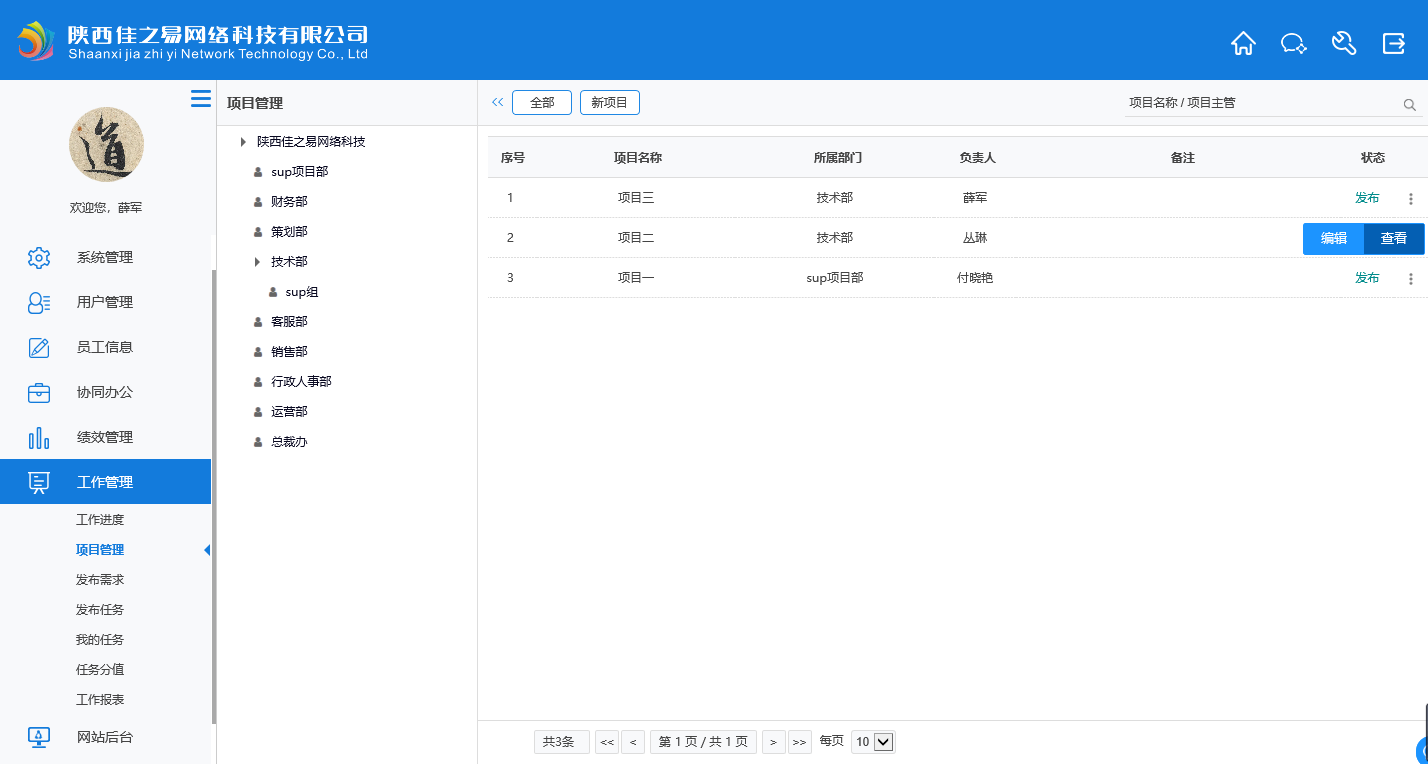 7-3.	发布需求		只有工作需求，对具体任务内容、工作量不清晰时，“发布需求”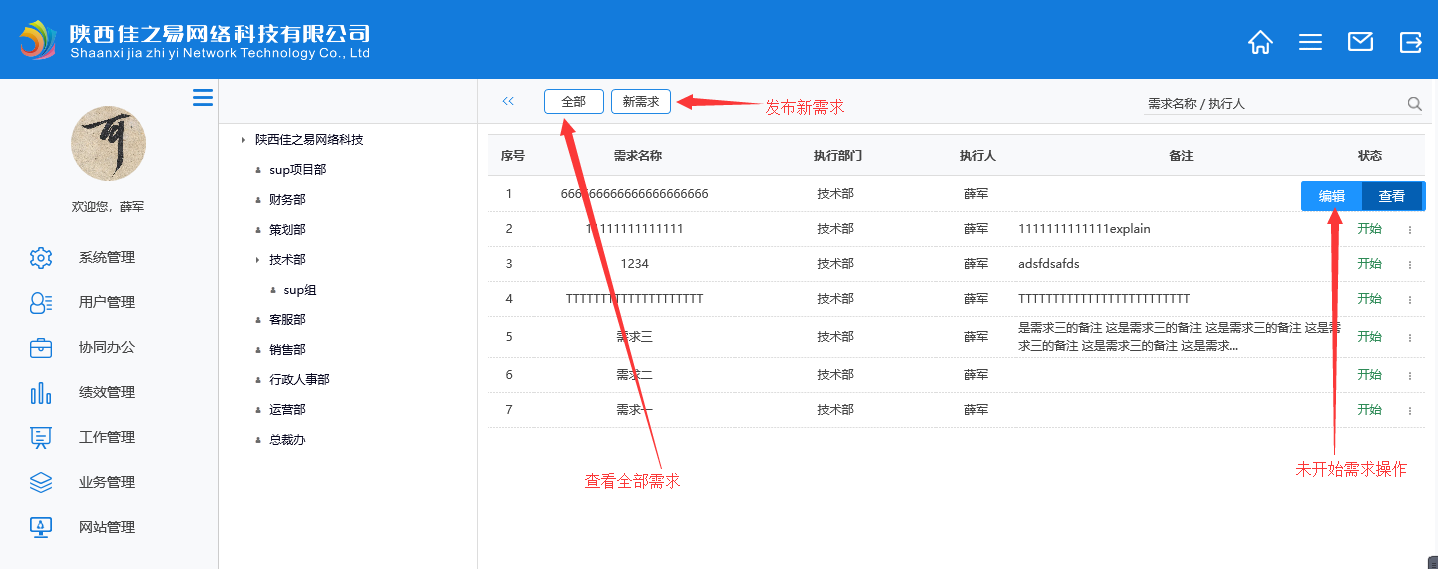 		发布新需求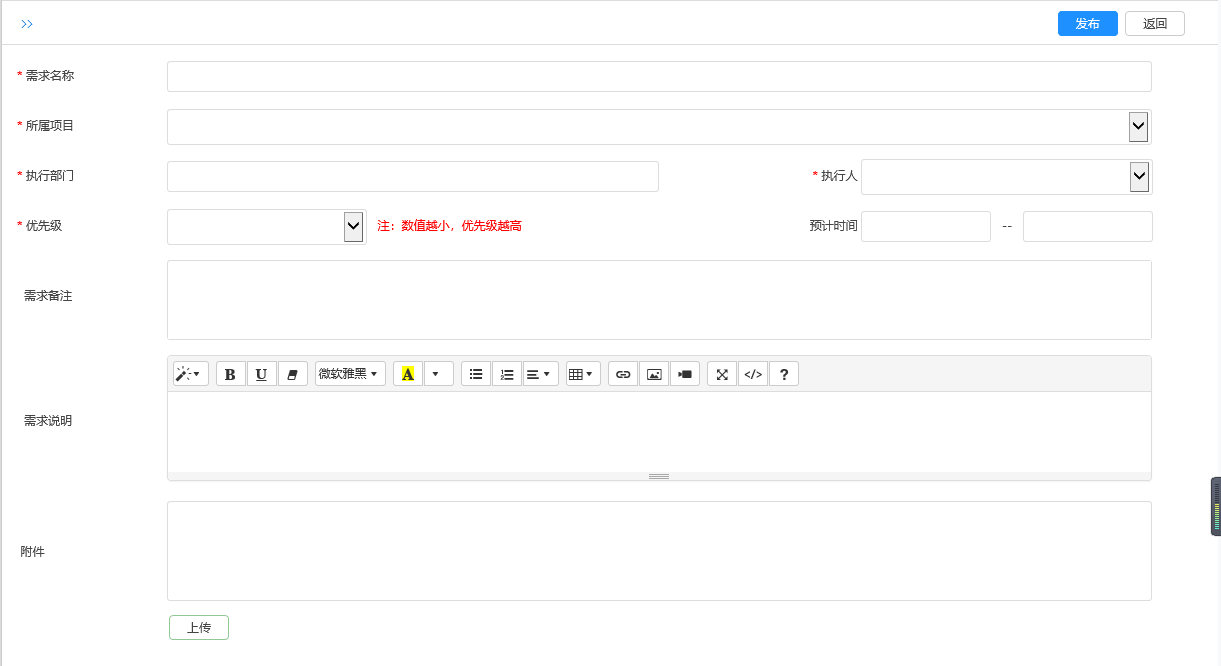 7-4.	发布任务		发布含有具体工时、工作量的工作任务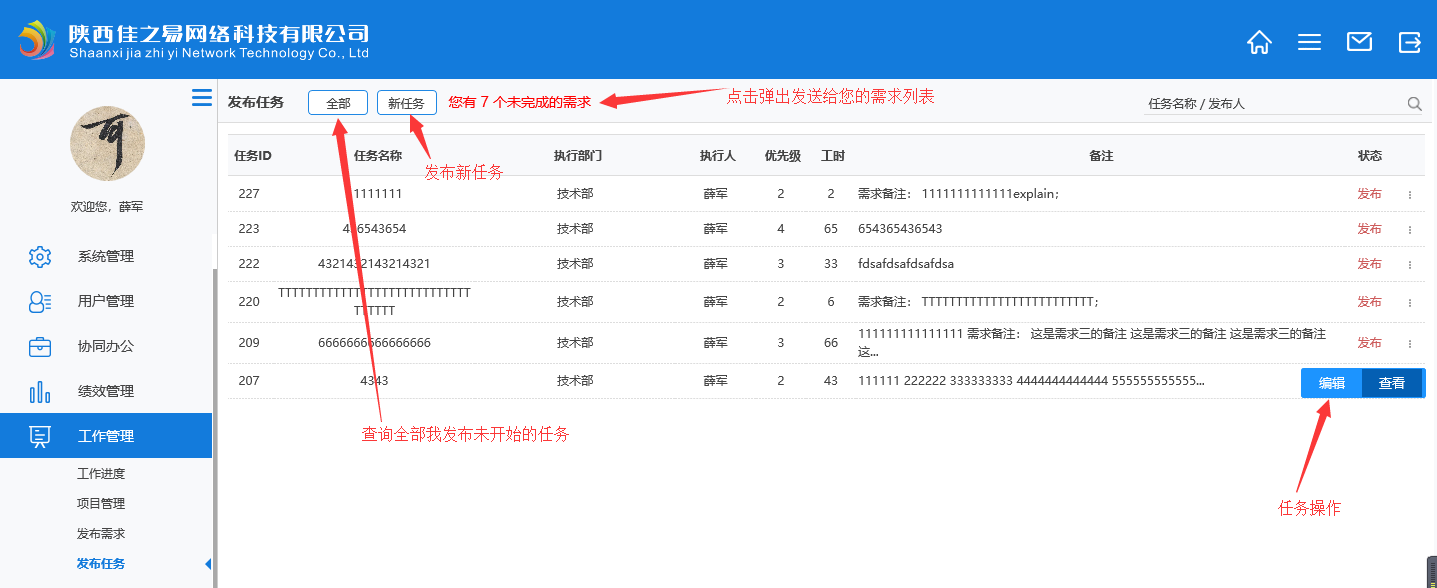 		发布新任务：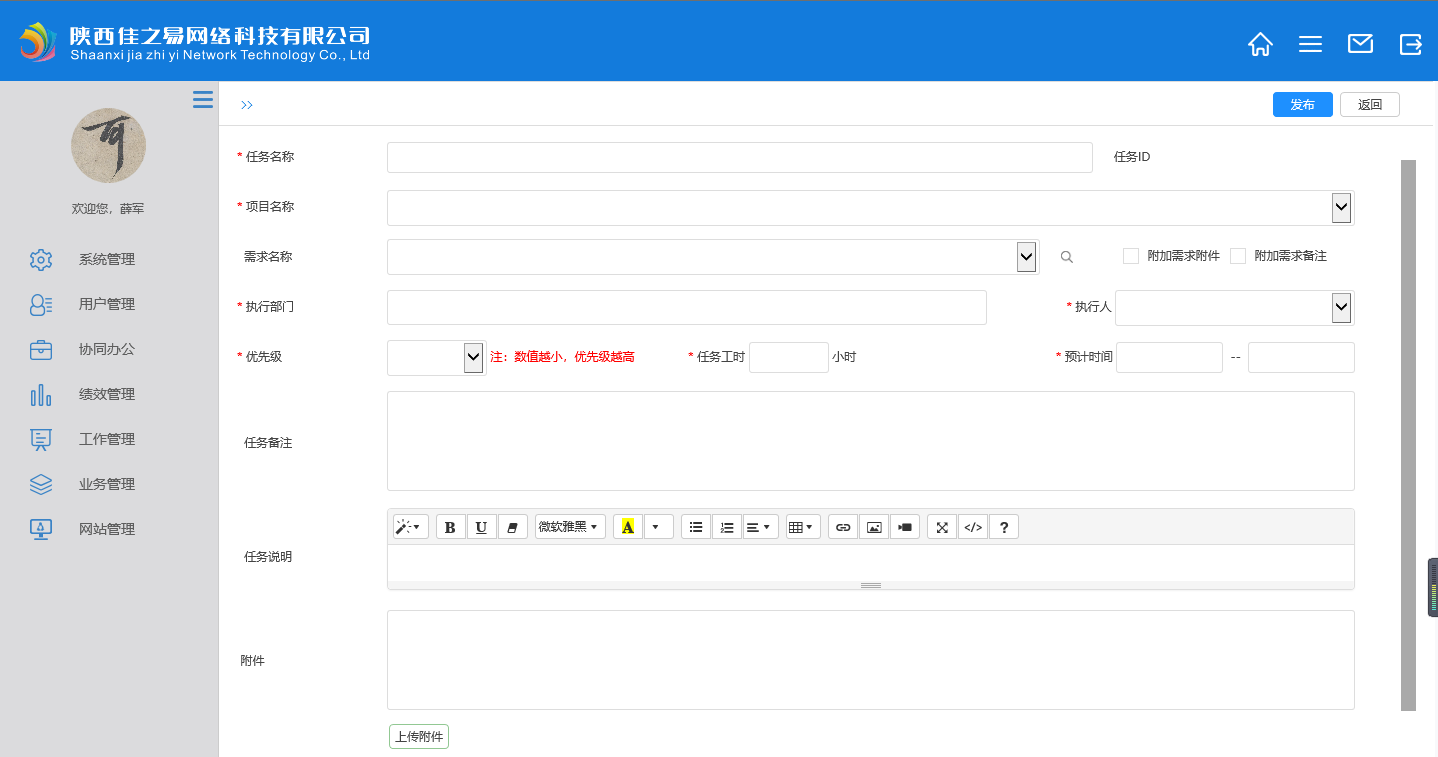 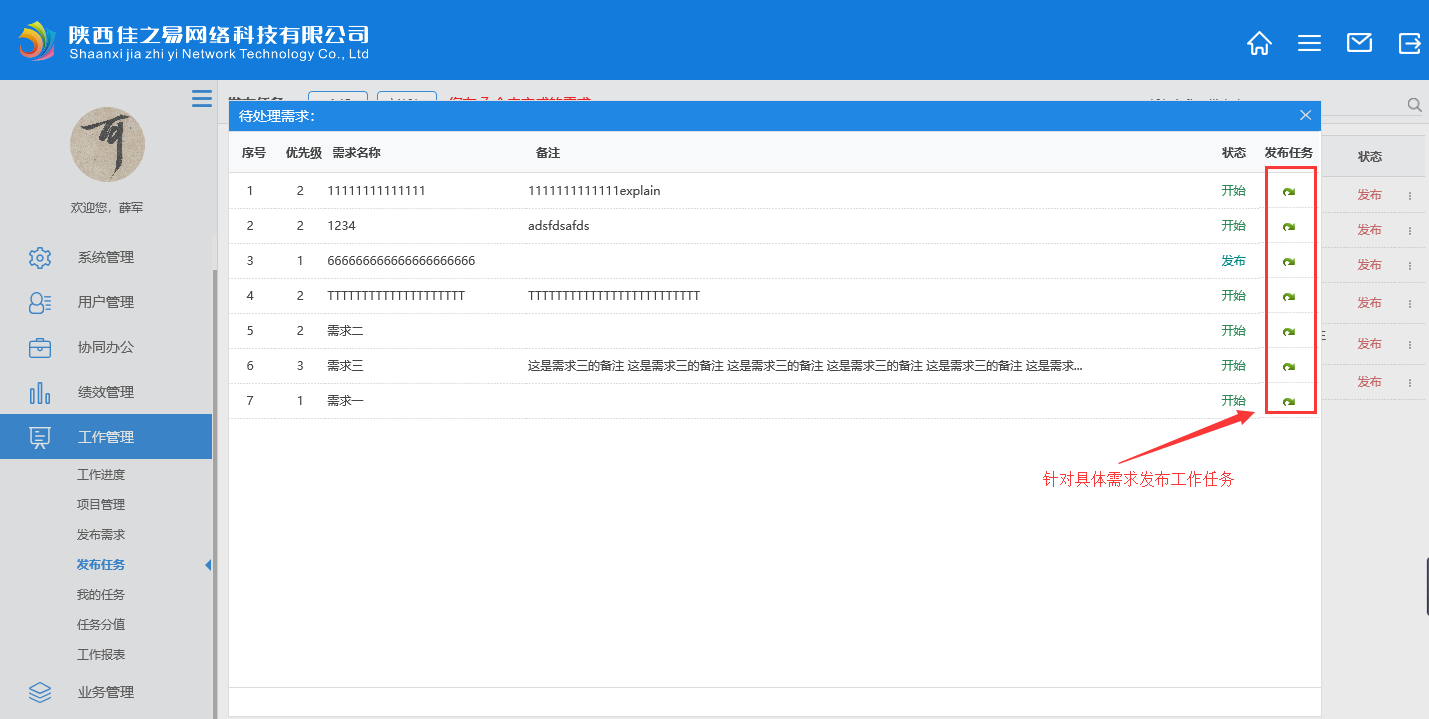 7-5.	我的任务对发布给自已的任务进行相关操作：查看：查看任务内容。 【发布给我的】编辑：操作任务状态“任务开始”、“撤销开始”、“任务完成”、“撤销完成”。转移：把自已的任务转移给其它同事。拆分：细分工作任务，拆分任务启用方式可选“即时启用”、“延时启用”。即时启用：拆分任务提交后，拆分任务即时启用。延时启用：拆分任务提交后，指定的“启用管理任务”完成后，拆分任务才能启用。
注：未启用任务不能进行“编辑”、“转移”、“拆分”操作。【我发布的】停止：停止执行已发布未完成的任务（a）暂停：任务暂时停止执行。（b）终止：任务中途停止执行。（c）撤销：去消任务。验收：任务完成后，由任务发布者验收任务结果。任务验收以后，任务工作量（工时、分值）记入执行人工作考核。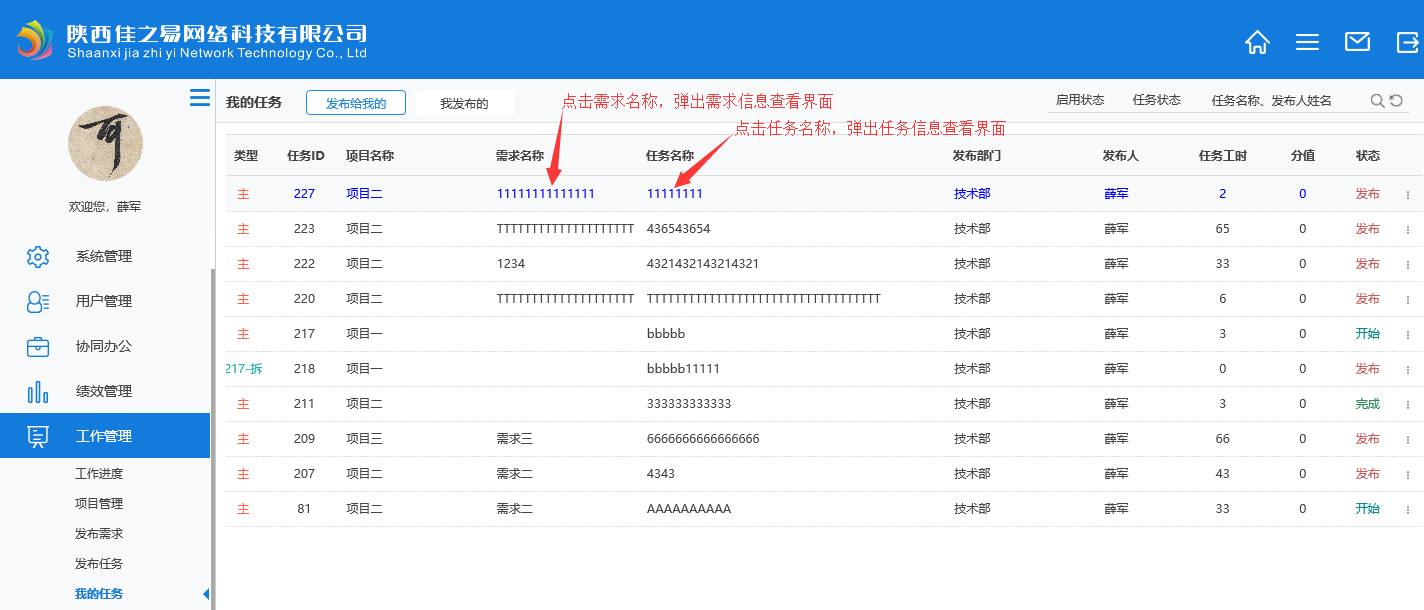 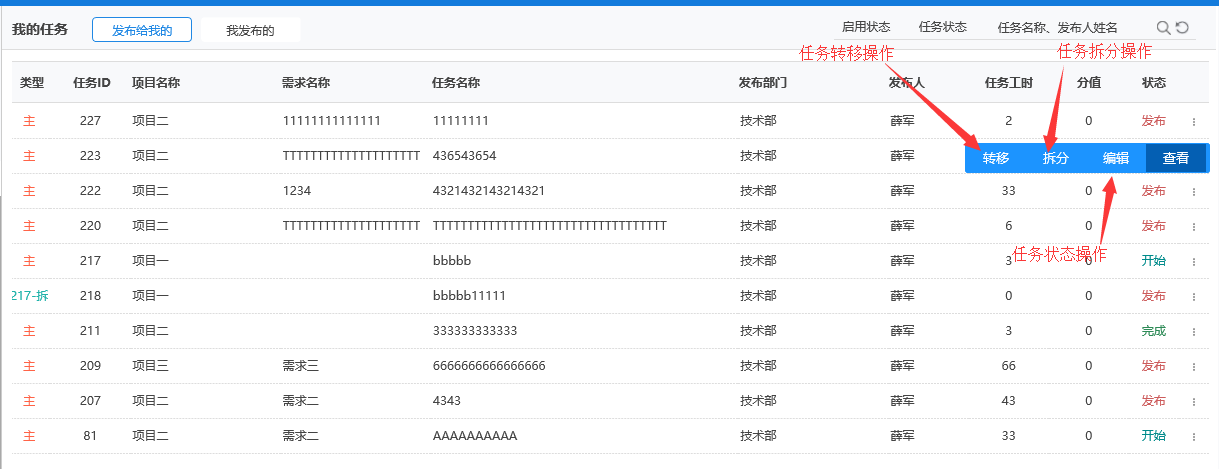 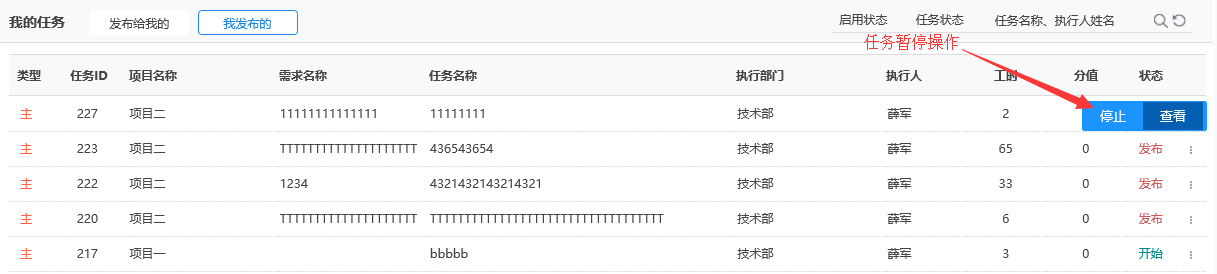 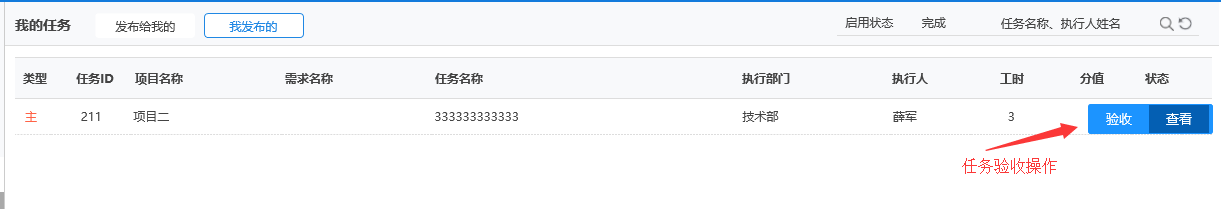 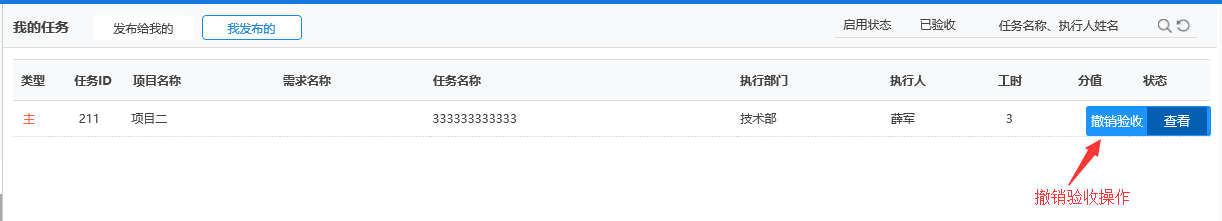 7-6.	任务分值建设中……7-7.	工作报表6-7-1．【需求查询】查询工作需求。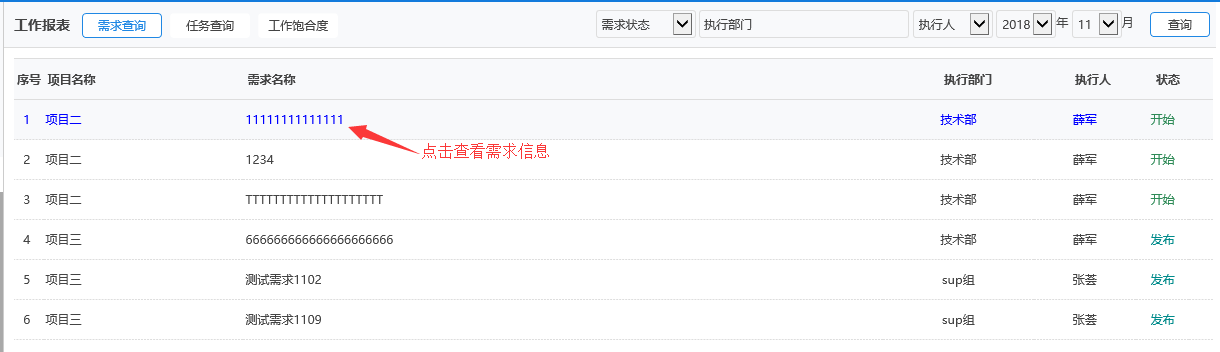 7-7-2.【任务查询】查询工作任务。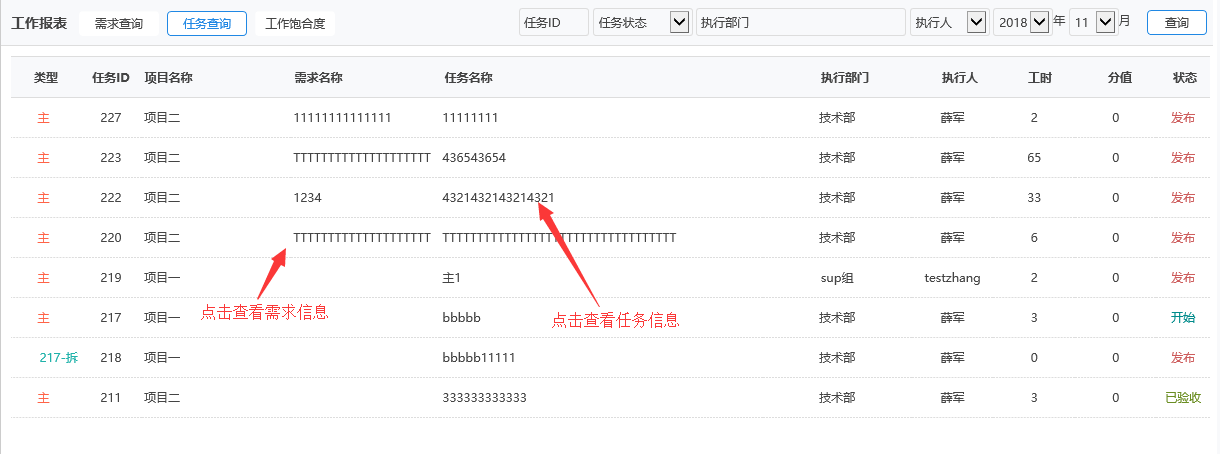 7-7-3. 【工作饱合度】统计工作饱合度（任务总数、预计工期、实际工期、工作饱合度、任务状态数量）。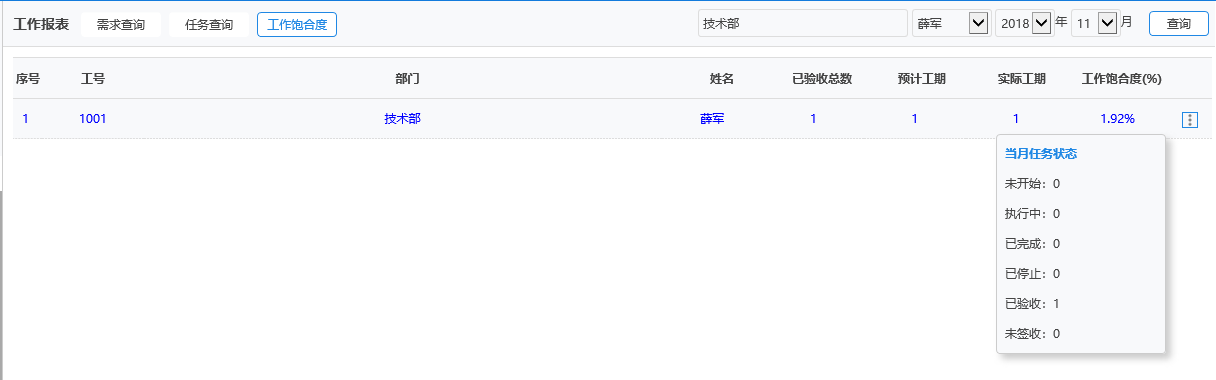 网站后台8-1.	佳之易官网建设中……